OBRAZLOŽITEVZaradi potreb gospodarstva po blažitvi posledic izbruha nalezljive bolezni COVID-19 sta se Ministrstvo za gospodarski razvoj in tehnologijo in SID banka dogovorila, da se v okviru ukrepa finančnega inženiringa, za spodbujanje naložb, poslovanja in kapitalskega utrjevanja MSP omogoči financiranje MSP ne glede na kapitalsko utrjevanja. Na ta način bo lahko Ministrstvo za gospodarski razvoj in tehnologijo v sodelovanju s SID banko zagotovilo 50 milijonov evrov novih kreditov za blažitev posledic izbruha nalezljive bolezni COVID-19 za gospodarstvo.Spremenjeni ključni elementi ukrepa finančnega inženiringa omogočajo, da se namen posojilnega sklada, ki sta ga MGRT in SID banka leta 2016 vzpostavila pri SID banki zaradi izvajanja ukrepa finančnega inženiringa za spodbujanje naložb, poslovanja in kapitalskega utrjevanja MSP, razširi tudi na zagotavljanje kreditov brez kapitalskega utrjevanja. S ponudbo ugodnih kreditov brez kapitalskega utrjevanja se bo omogočil dostop do dolgoročnih kreditov gospodarskim družbam ter samostojnim podjetnikom in zadrugam. To je zlasti pomembno za tista podjetja, ki potrebujejo likvidnost za ublažitev negativnih posledic epidemije COVID-19 na gospodarstvo ter za financiranje obratnega kapitala in investicij MSP za zagotavljanje ponudbe proizvodov in storitev povezanih z izvajanjem preventivnih in kurativnih ukrepov zaradi epidemije COVID-19. Zato bo mogoče iz posojilnega sklada financirati MSP (op. gospodarske družbe, samostojne podjetnike in zadruge), brez zaveze po kapitalskem utrjevanju in pogojevanju razmerja med kapitalom in viri sredstev. Po prenehanju epidemije COVID-19 se bo s krediti brez kapitalskega utrjevanja nadaljevalo zasledovanje cilja spodbujanja poslovanja in naložb MSP.Sprememba ne zahteva dodatnih sredstev državnega proračuna, saj se uporabijo obstoječa sredstva posojilnega sklada.Predmetni ukrep finančnega inženiringa je bil že v osnovi bolj tvegan, saj je bil namenjen samo podjetjem, ki so kapitalsko šibka in imajo razmerje med kapitalom in viri sredstev manjše ali enako 0,4. S širitvijo namembnosti posojilnega sklada pa bo dostop do financiranja omogočen tudi MSP, katerih razmerje med kapitalom in viri sredstev je večje od 0,4. MSP bodo morala izpolnjevati pogoje za pridobitev pomoči de minimis. . Poleg tega SID banka presoja kreditno sposobnost in ima diskrecijsko pravico financiranje zavrniti, če s financiranjem ni zagotovljena skladnost z internimi akti in s politikami SID banke s področja upravljanja tveganj. Pri tem bo SID banka ustrezno upoštevala negativni vpliv izbruha COVID-19 na poslovanje podjetij. Prav tako po veljavni pogodbi med MGRT in SID banko ni dopustno financirati davčnih dolžnikov.Skrajni rok za odobritev in nakazilo kreditov je 31.12.2025, pri čemer ta rok pomeni veljavni rok za odobritev in nakazilo kreditov. V pogodbi med SID banko in MGRT bo rok za trajanje likvidacije ustrezno podaljšan.Glede dela gradiva, ki spreminja točko »1. Naložbena strategija in načrtovanje, vključno z določenim multiplikatorjem denarnih sredstev«, podajamo dodatna pojasnila v delu, ki se nanaša na neposredne in samostojne kredite SID banke brez statusa državne pomoči. Slednje pomeni obstoječe določilo, ki je veljalo že za potrebe kapitalskega utrjevanja. Zapisano velja za kredite, katerih pogodbena obrestna mera je enaka referenčni obrestni meri, ki se določi skladno s Sporočilom Komisije o spremembi metode določanja referenčnih obrestnih mer in diskontnih stopenj ekvivalenta tržne obrestne mere. Uporablja se v okoliščinah, ko je končni prejemnik trčil ob maksimalno pomoč. V praksi to pomeni, da je višina pomoči enaka 0 evrov. Kredit in končni prejemnik še vedno izpolnjuje vse pogoje iz sheme pomoči.SID banka za odobravanje kreditov v okviru predmetnega posojilnega sklada uporablja obstoječe sheme državnih pomoči. Dopolnitev in priglasitev predmetnih shem ni ovira za dodeljevanje kreditov, saj bo SID banka za dodeljevanje kreditov »brez kapitalskega utrjevanja« lahko uporabila obstoječo shemo »Protokol o oblikovanju pogojev pridobitve kredita iz virov SID banke na podlagi Uredbe Komisije (EU) št. 1407/2013«, ki je priglašena pod št. priglasitve M002-5665493-2018.Spremembe in dopolnitve Ključnih elementov ukrepa finančnega inženiringa za spodbujanje poslovanja in kapitalskega utrjevanja MSPV poglavju I. UVOD se: dopolni prvi stavek tretjega odstavka tako, da se na koncu doda naslednje besedilo:»pri vzpostavitvi Ukrepa finančnega inženiringa za spodbujanje naložb, poslovanja in kapitalskega utrjevanja MSP«doda nov deseti odstavek, ki glasi:»Namen posojilnega sklada, ki se je vzpostavil pri SID banki zaradi izvajanja ukrepa finančnega inženiringa za spodbujanje naložb, poslovanja in kapitalskega utrjevanja MSP, se kot ukrep finančnega inženiringa razširi tudi na zagotavljanje kreditov brez kapitalskega utrjevanja. S ponudbo ugodnih kreditov brez kapitalskega utrjevanja se omogoči dostop do dolgoročnih kreditov vsem gospodarskim družbam ter samostojnim podjetnikom in zadrugam. To je zlasti pomembno za tista podjetja, ki potrebujejo likvidnost za ublažitev negativnih posledic epidemije COVID-19 na gospodarstvo ter za financiranje obratnega kapitala in investicij MSP za zagotavljanje ponudbe proizvodov in storitev povezanih z izvajanjem preventivnih in kurativnih ukrepov zaradi epidemije COVID-19. Zato bo mogoče iz posojilnega sklada financirati MSP (op. gospodarske družbe, samostojne podjetnike in zadruge), brez zaveze po kapitalskem utrjevanju in pogojevanju razmerja med kapitalom in viri sredstev. Po prenehanju epidemije COVID-19 se bo s krediti brez kapitalskega utrjevanja nadaljevalo zasledovanje cilja spodbujanja poslovanja in naložb MSP.«doda nov odstavek na koncu tega poglavja, ki glasi:»SID banka in MGRT bosta za izvajanje kreditov brez kapitalskega utrjevanja, sklenila dodatek k navedeni pogodbi.«V poglavju II . KLJUČNI ELEMENTI UKREPA FINANČNEGA INŽENIRINGA, v točki »1. Naložbena strategija in načrtovanje, vključno z določenim multiplikatorjem denarnih sredstev« se:spremeni besedilo 1. stavka prvega odstavka tako, da po novem glasi:»Za namen prve uporabe sredstev posojilnega sklada je načrtovanih več kreditnih linij SID banke za financiranje naložb in poslovanja, med drugim tudi  z možnostjo kapitalskega utrjevanja MSP, bodisi so oblike naložb posojilnega sklada neposredni in samostojni krediti SID banke z/brez statusa državne pomoči.« črta naslednje besedilo enajstega odstavka:»z obveznim moratorijem. Moratorij vedno znaša polovico ročnosti kredita.«doda nov odstavek na koncu tega poglavja, ki glasi:»Predstavljeno v petnajstem, šestnajstem, sedemnajstem in osemnajstem odstavku te točke 1 ključnih elementov je značilnost kreditov s kapitalskim utrjevanjem, ki pa se ne uporablja za kredite brez kapitalskega utrjevanja.«v točki »3. Namen porabe sredstev posojilnega sklada« spremeni besedilo tako, da po novem glasi::»Namen ukrepa finančnega inženiringa je ugodno financiranje MSP.Cilji ukrepa finančnega inženiringa so:–	olajšati dostop MSP predvsem do ugodnega dolžniškega financiranja investicij in tekočega poslovanja;–	omogočanje kapitalskega utrjevanja MSP v ustrezni časovni dinamiki in na osnovi razvoja lastnega poslovnega modela;blažiti negativne posledice COVID-19 v gospodarstvu;–	spodbujati naložbeno aktivnosti MSP.Ciljna skupina prejemnikov so gospodarske družbe, samostojni podjetniki in zadruge, vsi  s statusom mikro, malega ali srednje velikega podjetja, kot je opredeljen v Uredbi Komisije (EU) št. 651/2014, Priloga I, ki izpolnjujejo naslednje pogoje:–	v povprečju zaposluje najmanj 2 zaposlena in–	deluje najmanj dve polni leti. Če se daje kredit s kapitalskim utrjevanjem, pa so ciljna skupina le kapitalske družbe iz prejšnjega odstavka, ki imajo razmerje med kapitalom in viri sredstev največ 0,4 in najmanj 0,125.V kolikor izpolnjujejo zgornje pogoje bodo, zaradi uporabe Uredbe Komisije (EU) št. 651/2014, lahko do kreditov dostopale tudi kapitalske družbe s sedežem v drugi državi članici, vendar le za naložbo v Republiki Sloveniji, in pod pogojem, da so najkasneje ob prvem črpanju kredita vpisane v davčni register, ki ga vodi Finančna uprava Republike Slovenije (FURS).Primerne vsebine za financiranje so naložbe v opredmetena in/ali neopredmetena sredstva in stroške poslovanja kreditojemalca.«ČISTOPISKLJUČNI ELEMENTI UKREPA FINANČNEGA INŽENIRINGA ZA SPODBUJANJE POSLOVANJA IN KAPITALSKEGA UTRJEVANJA MSP  I. UVODMinistrstvo za gospodarski razvoj in tehnologijo (v nadaljevanju: MGRT) in SID banka, d. d., Ljubljana (v nadaljevanju: SID banka) sta dne 10. 9. 2013 sklenila Pogodbo 
št. 2130-13-9035/131049 o financiranju in izvajanju Ukrepa finančnega inženiringa za spodbujanje razvoja malih in srednje velikih podjetij, v okviru katere MGRT zagotavlja 
120 milijonov EUR sredstev državnega proračuna, SID banka pa 380 milijonov EUR sredstev lastnih virov za delovanje posojilnega sklada za začetnim proračunom 500 milijonov EUR. Zaradi potreb gospodarstva (kapitalska krepitev podjetij) sta se MGRT in SID banka dogovorila da se oblikuje nov ukrep finančnega inženiringa, pri čemer bo MGRT sredstva državnega proračuna za njuno izvajanje zagotovil s prerazporeditvijo največ 51 milijonov EUR iz Ukrepa finančnega inženiringa za spodbujanje razvoja malih in srednje velikih podjetij, kar bosta MGRT in SID banka zagotovila s sklenitvijo dodatka k zgoraj navedeni pogodbi ob sklenitvi pogodbe za izvajanje Ukrepa finančnega inženiringa za spodbujanje naložb, poslovanja in kapitalskega utrjevanja MSP. Ukrep je tudi skladen s Programom izvajanja finančnih spodbud Ministrstva za gospodarski razvoj in tehnologijo za obdobje 2015-2020, zlasti z ukrepom spodbujanja rasti in razvoja MSP ter v okviru tega z ukrepom spodbujanja naložb MSP in zagotavljanja obratnega kapitala s tem v zvezi. Naslovljene tržne vrzeli glede na makro-finančne razmere pri vzpostavitvi Ukrepa finančnega inženiringa za spodbujanje naložb, poslovanja in kapitalskega utrjevanja MSPPredlagani ukrep sledi usmeritvi 28 Slovenske industrijske politike, sprejete na Vladi 6. 2. 2013, sklep št. 31000-1/2013/5: Podpora rasti in razvoju podjetij ter širitvi na tuje trge preko dolžniških virov financiranja (instrumenti finančnega inženiringa: subvencioniranje obrestnih mer, mikrokrediti, mikrogarancije, krediti in mezzanine krediti, garancije…). MGRT je v sodelovanju s SID banko oblikoval »Ukrep finančnega inženiringa za spodbujanje naložb, poslovanja in kapitalskega utrjevanja MSP« (v nadaljevanju: ukrep finančnega inženiringa). V ta namen bo pri SID banki vzpostavljen posojilni sklad, kot posebni podračun (brez lastnosti pravne osebe) za namen ugodnega dolžniškega financiranja mikro, malih in srednje velikih podjetij (v nadaljevanju: MSP). Namen ukrepa je dvojen. Prvi namen, v skladu s cilji razvojne politike, je delovanje na tržnih vrzelih, kjer poslovni sektor sam ne deluje, ali ne dosega zadostnih rezultatov obsega: investicije, raziskave, razvoj, inovacije in dolgoročni obratni kapital. Drugi cilj, ki dodaja glavno vsebino produkta glede na trenutne potrebe gospodarstva, je omogočiti podjetjem z nizko kapitalsko ustreznostjo, da izboljšajo ročnostno strukturo dolgov, se postopno kapitalsko okrepijo in uvajajo (nov) perspektiven poslovni model. Ob izteku finančne pomoči morajo biti ta podjetja morajo sposobna dostopati do virov financiranja pri komercialnih bankah. S tem produkt v osnovi prispeva k spodbujanju prestrukturiranja perspektivnih podjetij, oziroma nadaljnjemu razvoju podjetij na osnovi njihovih zdravih jeder. Produkt je zato namenjen le segmentu podkapitaliziranih podjetij, kar formalno pomeni delež kapitala v sredstvih manjši od 40%.Za doseganje teh ciljev mora produkt končnemu koristniku nuditi ustrezne pogoje, ki delujejo stimulativno, hkrati pa so uokvirjeni v daljše časovno obdobje:Ugodni kreditni pogoji s sorazmerno nizko obrestno mero, na ciljnih segmentih nižjo od referenčne tržne obrestne mere za evrsko območje (v okviru pravil dovoljene državne pomoči). Vir bo na razpolago na zelo dolge ročnosti, od 8 pa do 12 let.Dolg moratorij na odplačevanje glavnice, od 4 do 6 let, bo podjetjem omogočil prehodno razbremenitev denarnega toka, kar bo podjetju omogočilo ustrezen odlog za vzpostavitev novega poslovnega modela oziroma potenciala iz novih investicij. Dostopnost do možnosti financiranja za podjetja s sorazmerno nizko bonitetno oceno in tista, ki so pred nedavnih zaključila postopke finančnega prestrukturiranja in praviloma nimajo več dostopa do bančnega financiranja. Nizka zahtevana raven minimalnega zavarovanja kredita in enostavnost: nepremičnine in / ali predmet zavarovanja. Zavarovanje v principu ni omejujoč dejavnik za dostopanje do posojil, je pa kakovost zavarovanj na ustrezen način vključena v cenovno politiko produkta.Zaradi ugodnosti produkta je potrebno kreditojemalca spodbujati k postopnemu kapitalskemu utrjevanju podjetja z ustreznimi zavezami z njegove strani. Podjetje mora vzdrževati razmerje kapital/sredstva nad referenčnimi vrednostmi: 20% ob odobritvi, z linearnim povečevanjem v obdobju kredita na 40% ob dospetju kredita. V primeru, da v posameznem letu razmerje kapital/sredstva pade pod referenčno, se aktivira prepoved distribucije dobička.Namen posojilnega sklada, ki se je vzpostavil pri SID banki zaradi izvajanja ukrepa finančnega inženiringa za spodbujanje naložb, poslovanja in kapitalskega utrjevanja MSP, se kot ukrep finančnega inženiringa razširi tudi na zagotavljanje kreditov brez kapitalskega utrjevanja. S ponudbo ugodnih kreditov brez kapitalskega utrjevanja se omogoči dostop do dolgoročnih kreditov vsem gospodarskim družbam ter samostojnim podjetnikom in zadrugam. To je zlasti pomembno za tista podjetja, ki potrebujejo likvidnost za ublažitev negativnih posledic epidemije COVID-19 na gospodarstvo ter za financiranje obratnega kapitala in investicij MSP za zagotavljanje ponudbe proizvodov in storitev povezanih z izvajanjem preventivnih in kurativnih ukrepov zaradi epidemije COVID-19. Zato bo mogoče iz posojilnega sklada financirati MSP (op. gospodarske družbe, samostojne podjetnike in zadruge), brez zaveze po kapitalskem utrjevanju in pogojevanju razmerja med kapitalom in viri sredstev. Po prenehanju epidemije COVID-19 se bo s krediti brez kapitalskega utrjevanja nadaljevalo zasledovanje cilja spodbujanja poslovanja in naložb MSP.Postopek oblikovanja in izvajanja ukrepa poteka skladno z določili Zakona o javnih financah (ZJF-UPB4) (Uradni list Republike Slovenije, št. 11/11-UPB4, 14/2013 popr., 101/13 in 
55/15 – ZFisP), Uredbe o postopkih, merilih in načinih dodeljevanja sredstev za spodbujanje razvojnih programov in prednostnih nalog (Uradni list Republike Slovenije, št. 56/11), Zakona o izvrševanju proračunov Republike Slovenije za leti 2013 in 2014 (ZIPRS1314) (Uradni list Republike Slovenije, št. 104/2012 in 46/2013, 56/2013-ZŠtip-1, 61/2013), Zakona o izvrševanju proračunov Republike Slovenije za leti 2014 in 2015 (Uradni list RS, št. 101/13, 
9/14 – ZRTVS-1A, 25/14 – ZSDH-1, 38/14, 84/14, 95/14 – ZUJF-C, 95/14, 14/15, 46/15 in 55/15) in Zakona o izvrševanju proračunov Republike Slovenije za leti 2016 in 2017 (Uradni list RS, št. 96/15).Skladno s 106. l členom ZJF-UPB4 bo za izvajanje ukrepa finančnega inženiringa MGRT s SID banko sklenilo neposredno pogodbo. Za sklenitev pogodbe mora, skladno z drugim odstavkom 17. člena Uredbe o postopkih, merilih in načinih dodeljevanja sredstev za spodbujanje razvojnih programov in prednostnih nalog, MGRT pridobiti soglasje Vlade Republike Slovenije glede ključnih elementov ukrepa finančnega inženiringa, ki so opredeljeni v ZJF-UPB4 in vključujejo:–	naložbeno strategijo in načrtovanje, vključno z določenim multiplikatorjem denarnih sredstev; –	določbe za spremljanje izvajanja in poročanja; –	določen namen porabe dodeljenih sredstev; –	izdelan program porabe teh sredstev; –	določeno obdobje porabe sredstev; –	določen način ponovne uporabe tistih sredstev, ki se povrnejo iz naložb, financiranih s povratnimi sredstvi ali ostanejo po izpolnitvi vseh obveznosti ter rok za vračilo povratnih sredstev; –	obrestno mero za povratna sredstva; –	pogoje prispevka iz državnega proračuna v instrumente finančnega inženiringa; –	politiko prekinitve instrumenta finančnega inženiringa za prispevek iz državnega proračuna; –	podlago za izvajanje revizij.Soglasje Vlade RS h ključnim elementom ukrepa finančnega inženiringa predstavlja osnovo za sklenitev pogodbe o financiranju in izvajanju Ukrepa finančnega inženiringa za spodbujanje poslovanja in kapitalskega utrjevanja MSP.Predvideni rok za sklenitev pogodbe o financiranju med MGRT in SID banko je januar 2016.SID banka in MGRT bosta za izvajanje kreditov brez kapitalskega utrjevanja, sklenila dodatek k navedeni pogodbi.II. KLJUČNI ELEMENTI UKREPA FINANČNEGA INŽENIRINGANaložbena strategija in načrtovanje, vključno z določenim multiplikatorjem denarnih sredstevZa namen prve uporabe sredstev posojilnega sklada je načrtovanih več kreditnih linij SID banke za financiranje naložb in poslovanja, med drugim tudi  z možnostjo kapitalskega utrjevanja MSP, bodisi so oblike naložb posojilnega sklada neposredni in samostojni krediti SID banke z/brez statusa državne pomoči. Predvidena je uporaba splošnih skupinskih izjem, kot so urejene z Uredbo Komisije (EU) št. 651/2014, bodisi so oblike naložb posojilnega sklada neposredni in samostojni krediti SID banke z/brez statusa pomoči de minimis. Predvidena je uporaba pravila de minimis, kot je urejeno z Uredbo Komisije (EU) št. 1407/2013.Geografsko bodo krediti omejeni na kreditojemalce s sedežem v Republiki Sloveniji, ki bodo projekte izvajali na ozemlju Republike Slovenije. Zaradi pravil državnih pomoči bodo lahko do kreditov dostopale tudi kapitalske družbe s sedežem v drugi državi članici, vendar le za naložbo v Republiki Sloveniji in pod pogojem, da je najkasneje ob prvem črpanju kredita vpisana v davčni register, ki ga vodi Finančna uprava Republike Slovenije (FURS).Krediti ne bodo omejeni panožno z izjemo izključenih sektorjev kot izhaja iz pravil državnih pomoč in namenov porabe sredstev v primeru zadolžitev pri mednarodnih razvojnih finančnih institucijah (npr. Evropska investicijska banka).Kreditojemalci bodo MSP (natančnejša opredelitev je v točki 3 v nadaljevanju).Kreditno tveganje posojilnega sklada bo odvisno od kreditne kvalitete MSP-jev. Prav tako so predvidena slabša zavarovanja, saj imajo MSP-ji večino premoženja že zastavljenega, kar pomeni višjo realizirano izgubo (LGD, ang. loss given default) ob morebitnem pojavu insolventnosti posameznega kreditojemalca.Za ocenjevanje izgub iz kreditnega tveganja, ki je tveganje nastanka izgube zaradi neizpolnitve obveznosti dolžnika, ne glede na razlog neizpolnitve te obveznosti, ima SID banka oblikovano lastno metodologijo, ki ustrezno krije pričakovane izgube iz naslova kreditnega tveganja. V skladu z MSRP so dolžniki razvrščeni posamično ali v skupine za skupinsko ocenjevanje izgub iz kreditnega tveganja. SID banka bo za namen posojilnega sklada oblikovala novo skupino za ocenjevanje izgub iz kreditnega tveganja. Odobravanje kreditov bo temeljilo na presoji kreditojemalca. Kredite bo odobravala SID banka samostojno in neposredno.Krediti bodo zavarovani, pri čemer kvaliteta zavarovanja ni omejujoč dejavnik. Za razliko od nepovratnih sredstev, kjer ob odsotnosti zavarovanj celotno tveganje prevzame dajalec subvencij, ukrep finančnega inženiringa pomeni povratno obliko financiranja ob delitvi tveganj med deležniki, ki deluje multiplikativno na vložena sredstva državnega proračuna. Kvaliteta zavarovanj se pri kreditih iz posojilnega sklada upošteva v višini pomoči de minimis in višini obrestne mere (obresti so prihodek posojilnega sklada in se uporabijo za kritje eventualnega negativnega rezultata posojilnega sklada oz. se v primeru pozitivnega rezultata ob likvidaciji posojilnega sklada povrnejo v proračun RS). Obrestna mera kreditov se bo oblikovala na način, da ne bo stimulativnejša od komercialnih finančnih pogojev financiranja za najkvalitetnejša podjetja. Obrestna mera kreditov bo spremenljiva in bo enaka seštevku referenčne obrestne mere 6-mesečni EURIBOR in nespremenljivega pribitka. Slednji bo diferenciran ali nediferenciran glede na kreditno tveganje končnega prejemnika. V primeru negativne referenčne obrestne mere se šteje, da je 6-mesečni EURIBOR enak nič.Po ročnosti bodo krediti dolgoročni.Omejitve financiranju predstavljajo pravila dovoljenih državnih pomoči in eventualno nameni porabe virov mednarodnih razvojnih finančnih institucij, če bi SID banka kredit financirala s sredstvi virov mednarodnih razvojnih finančnih institucij.Naložbenje prostih sredstev posojilnega sklada bo skladno s 24. členom Uredbe o postopku, merilih in načinih dodeljevanja sredstev za spodbujanje razvojnih programov in prednostnih nalog.Predvideni multiplikator sredstev državnega proračuna znaša za vplačana sredstva državnega proračuna v posojilni sklad največ 1 : 3,92. Le-to pomeni, da bo en evro iz prispevka državnega proračuna ustvaril največ 3,92 evrov novih kreditov. V primeru ponovne porabe bo lahko multiplikator sredstev državnega proračuna ustrezno višji.Podjetje je spodbujeno k povečevanju svoje kapitalske ustreznosti tako, da se v primeru znižanja pod pogodbeno določeno mejo deleža kapitala v sredstvih sprožijo pogodbene določbe, ki (razen zakonskega minimuma) podjetje prisilijo, da ves dobiček namenja povečevanju kapitala. Ta določba ostaja v veljavi vse dokler minimalna meja kapitalske ustreznosti ni presežena (npr.) v letnih izkazih podjetja in se aktivira vsakič znova, kadar podjetje ne posluje nad minimalno zahtevano rastjo kapitalske ustreznosti podjetja. V posebne pogoje, ki veljajo za vsa podjetja, se poleg prepovedi delitve dobička, kadar je stopnja kapitaliziranosti pod načrtovano, vključijo še druge omejitve, kot so, ne pa zgolj, omejevanje stroškov, pravica banke do revizije poslovanja, dolžnost razkritja itd. Meja minimalne kapitalske ustreznosti je določena s premico, ki določa 20% delež kapitala v sredstvih ob začetku posojila do 40% deleža ob koncu posojila. Predvideva se, da bo podjetje po doseženem 40% deležu kapitala v sredstvih lahko pridobivalo vire pri komercialnem sektorju. Začetni nivo 20% je nekoliko nad formalno mejo, ki določa podjetje v težavah, z namenom čim hitrejšega doseganja vsaj minimalne kapitalske ustreznosti, tudi z vidika vsaj minimalne dodatne zaščite upnikov. S tem se zasleduje tudi cilj neizrivanja poslovnih bank (non-crowding out) oziroma obratno – vključuje se jih v financiranje podjetij, potem ko ta dosežejo ustrezne standarde (crowd-in).Ker je minimalna meja kapitalske ustreznosti v naprej znana in narašča skozi čas, si bo podjetje, ki želi deliti dobiček, prizadevalo ohranjati, če mu poslovanje to omogoča, ustrezno rezervo kapitala nad minimalno kapitalsko ustreznostjo. V tem primeru bi povečevala kapitalsko ustreznost nad predvideno minimalno dinamiko. Po drugi strani pa bi lahko bila v principu nekatera podjetja že v začetku, ali v obdobju izvajanja investicije, ko nov poslovni model še ne more dajati pričakovanih rezultatov, dolg pa je že nastal, podvržena opisani omejitvi. V normalnih razmerah bi taka omejitev podjetje spodbujala k ukrepom za čim hitrejše povečevanje deleža kapitala.   Primer: V spodnjem primeru, kjer je prikazan delež kapitala v sredstvih podjetja v odnosu do števila let po prejetem posojilu, raven kapitala v sredstvih sprva upade pod zahtevano raven kar je posledica povečanja dolga in s tem sredstev zaradi posojila. Po šestem letu se raven kapitala v sredstvih dvigne nad zahtevano, ob zapadlosti posojila pa je precej nad zahtevano ravnjo. Od prvega do šestega leta tako velja omejitev glede delitve dobička ter druge omejitve, od takrat dalje pa ne.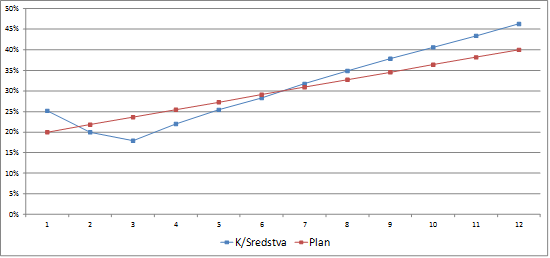 Predstavljeno v petnajstem, šestnajstem, sedemnajstem in osemnajstem odstavku te točke 1 ključnih elementov je značilnost kreditov s kapitalskim utrjevanjem, ki pa se ne uporablja za kredite brez kapitalskega utrjevanja.Spremljanje izvajanja posojilnega sklada in poročanje MGRT bo v pogodbi s SID banko dogovoril poročanje skladno z določbo 20. člena Uredbe o postopku, merilih in načinih dodeljevanja sredstev za spodbujanje razvojnih programov in prednostnih nalog. Poročila o delovanju sklada bodo mesečna ter letna. Imenovala se bo tudi delovna skupina, sestavljena iz predstavnikov MGRT, SID banke in Ministrstva za finance, ki bo skrbela za spremljanje delovanja posojilnega sklada. Skupina se bo sestajala praviloma četrtletno in delovala skladno s poslovnikom. Namen porabe sredstev posojilnega skladaNamen ukrepa finančnega inženiringa je ugodno financiranje MSP.Cilji ukrepa finančnega inženiringa so:–	olajšati dostop MSP predvsem do ugodnega dolžniškega financiranja investicij in tekočega poslovanja;–	omogočanje kapitalskega utrjevanja MSP v ustrezni časovni dinamiki in na osnovi razvoja lastnega poslovnega modela;blažiti negativne posledice COVID-19 v gospodarstvu;–	spodbujati naložbeno aktivnosti MSP.Ciljna skupina prejemnikov so gospodarske družbe, samostojni podjetniki in zadruge, vsi  s statusom mikro, malega ali srednje velikega podjetja, kot je opredeljen v Uredbi Komisije (EU) št. 651/2014, Priloga I, ki izpolnjujejo naslednje pogoje:–	v povprečju zaposluje najmanj 2 zaposlena in–	deluje najmanj dve polni leti. Če se daje kredit s kapitalskim utrjevanjem, pa so ciljna skupina le kapitalske družbe iz prejšnjega odstavka, ki imajo razmerje med kapitalom in viri sredstev največ 0,4 in najmanj 0,125.V kolikor izpolnjujejo zgornje pogoje bodo, zaradi uporabe Uredbe Komisije (EU) št. 651/2014, lahko do kreditov dostopale tudi kapitalske družbe s sedežem v drugi državi članici, vendar le za naložbo v Republiki Sloveniji, in pod pogojem, da so najkasneje ob prvem črpanju kredita vpisane v davčni register, ki ga vodi Finančna uprava Republike Slovenije (FURS).Primerne vsebine za financiranje so naložbe v opredmetena in/ali neopredmetena sredstva in stroške poslovanja kreditojemalca. Program porabe sredstev iz prispevka državnega proračunaMGRT zagotovi vplačilo sredstev za izvajanje ukrepa finančnega inženiringa v višini 51 milijonov evrov iz Bilance B državnega proračuna, proračunske postavke 131049, Spodbujanje tehnološko razvojnih projektov; Ukrep 2130-13-9035. Gre za pravice porabe, ki jih MGRT že zagotavlja skladno s Pogodbo št. 2130-13-9035/131049 o financiranju in izvajanju Ukrepa finančnega inženiringa za spodbujanje razvoja malih in srednje velikih podjetij, sklenjeno med MGRT in SID banke dne 10. 9. 2015. Zato soglasje vlade h ključnim elementom Ukrepa finančnega inženiringa za spodbujanje poslovanja in kapitalskega utrjevanja MSP pomeni prerazporeditev 51 milijonov EUR iz Ukrepa finančnega inženiringa za spodbujanje razvoja malih in srednje velikih podjetij na Ukrep finančnega inženiringa za spodbujanje naložb, poslovanja in kapitalskega utrjevanja MSP. Ker MGRT sredstva za izvajanje ukrepa izvaja s prerazporeditvijo sredstev iz obstoječega ukrepa, dodatnih obremenitev državnega proračuna glede na pogodbeno že prevzete ne bo.Za izvajanje ukrepa finančnega inženiringa bo vzpostavljen posojilni sklad z začetnim obsegom do 200 milijonov EUR. Posojilni sklad se bo vzpostavil in vodil v obliki posebnega podračuna znotraj SID banke, ki bo zagotavljala od drugega poslovanja SID banke ločene evidence naložb in obveznosti posojilnega sklada ter prihodkov in odhodkov posojilnega sklada.Razmerja med viri posojilnega sklada bodo aplicirana na raven posameznega kredita iz sredstev posojilnega sklada. Delež sredstev državnega proračuna v financiranju kredita je najmanj 25,5 %.Vplačilo sredstev SID banke bo zagotovljeno v skladu z dinamiko odobravanja in črpanja odobrenih kreditov. Obdobje prve porabe sredstevSkrajni rok za odobritev in nakazilo kreditov bo 31. 12. 2025. Način ponovne uporabe tistih sredstev, ki se povrnejo iz kreditov ali ostanejo po izpolnitvi vseh obveznosti ter rok za vračilo povratnih sredstev Posojilni sklad bo vzpostavljen za obdobje 12 let od dneva vplačila MGRT (sredstva iz prispevka državnega proračuna).Datumi zapadlosti kreditov posojilnega sklada bodo zaradi specifičnosti instrumenta podpore kapitalskega utrjevanja MSP daljše od obdobja, za katerega se vzpostavlja posojilni sklad.Sredstva, ki se bodo vrnila iz kreditov bodo namenjena novim kreditom skladno z namenom in cilji ukrepa finančnega inženiringa ter ciljnimi skupinami končnih prejemnikov. Za namen ponovne porabe bodo v okviru spremljanja posojilnega sklada dogovorjene morebitne nove kreditne linije SID banke glede na prepoznane vrzeli financiranja MSP. Obrestna mera za povratna sredstvaMGRT bo sredstva iz prispevka državnega proračuna vplačal v posojilni sklad v obliki posojila z ročnostjo 12 let od dneva nakazila ter s spremenljivo obrestno mero, ki je enaka seštevku referenčne obrestne mere 6-mesečni EURIBOR in nespremenljivega pribitka v višini 0,00 %. V primeru, da je referenčna obrestna mera 6-mesečni EURIBOR negativna, se šteje, da je referenčna obrestna mera 6-mesečni EURIBOR enaka nič Vračilo glavnice in plačilo obresti bo vezano na likvidacijo posojilnega sklada, ki bo podrobneje opredeljena v pogodbi med MGRT in SID banko na osnovi določb 29. člena Uredbe o postopku, merilih in načinih dodeljevanja sredstev za spodbujanje razvojnih programov in prednostnih nalog.Višina vrnjene glavnice bo vezana na rezultat posojilnega sklada, kar bo podrobneje opredeljeno v pogodbi med MGRT in SID banko na osnovi določb 23. člena Uredbe o postopku, merilih in načinih dodeljevanja sredstev za spodbujanje razvojnih programov in prednostnih nalog.Pogoji prispevka iz državnega proračuna v instrumente finančnega inženiringaSredstva vplačana iz državnega proračuna se lahko uporabljajo le v skladu z opredeljenimi nameni in ciljno skupino. Razmerja med viri posojilnega sklada na ravni posameznega kredita iz sredstev posojilnega sklada se izvaja v razmerju 1:3,92.Obrestna mera kreditov je spremenljiva in je enaka seštevku referenčne obrestne mere 
6-mesečni EURIBOR in nespremenljivega pribitka. Slednji je lahko diferenciran ali nediferenciran glede na kreditno tveganje končnega prejemnika. V kolikor je obrestna mera ob odobritvi kredita nižja od referenčne obrestne mere na osnovi Sporočila Komisije o spremembi metode določanja referenčnih obrestnih mer in diskontnih stopenj (2008/C 14/02) kredit predstavlja državno pomoč ali pomoč de minimis za končnega prejemnika. Dajalec državne pomoči ali pomoči de minimis je SID banka, in sicer na osnovi posebnih pogojev financiranja prejemnikov, izdanih na podlagi Zakona o Slovenski izvozni in razvojni banki (Uradni list RS, št. 56/08, 20/09 in 25/15 – ZBan-2), kot sheme pomoči, s katero upravlja SID banka. Skladno z Zakonom o spremljanju državnih pomoči (Ur.l. RS, št. 37/2004) bo SID banka k posebnim pogojem financiranja prejemnikov pridobila mnenje Ministrstva za finance o skladnosti. Posebni pogoji financiranja bodo priglašeni kot državna pomoč po Uredbi Komisije (EU) št. 651/2014 ali pomoč »de minimis« po Uredbi Komisije (EU) št. 1407/2013. Pred izdajo mnenja o skladnosti SID banka ne bo odobravala kreditov. SID banki od vključno dneva sklenitve pogodbe z MGRT pripada nadomestilo za upravljanje posojilnega sklada v višini 1,3% p.a. od pogodbeno dogovorjenih zneskov financiranja končnih prejemnikov (glavnice) za kredite odobrene od datuma sklenitve pogodbe z MGRT, ki na dan obračuna niso odpoklicani ali poplačani. Obračunski dan je zadnji dan posameznega meseca. Nadomestilo se obračunava mesečno, na zadnji dan posameznega meseca za tekoči mesec. Nadomestilo za upravljanje posojilnega sklada se izplačuje iz posojilnega sklada četrtletno, in sicer zapade v plačilo najkasneje v 15 dneh tekočega meseca za preteklo trimesečje.Politika prekinitve instrumenta finančnega inženiringa za prispevek iz državnega proračunaV skladu s 25. členom Uredbe o postopkih, merilih in načinih dodeljevanja sredstev za spodbujanje razvojnih programov in prednostnih nalog bo MGRT zahtevalo vračilo sredstev, če le ta ne bodo porabljena v skladu z dinamiko, določeno v pogodbi med MGRT in SID banko. Pogoji za delen ali celoten umik bodo opredeljeni v pogodbi.Podlaga za izvajanje revizijPogodba med MGRT in SID banko bo vsebovala določbe, ki bodo omogočale MGRT in pristojnim državnim nadzornim in revizijskim organom dostop do podatkov in dokumentacije, ki bo potrebna za nadzor nad izvajanjem posojilnega sklada in nad namensko porabo sredstev posojilnega sklada.Številka:  314-7/2011-MVZT/144Številka:  314-7/2011-MVZT/144Ljubljana, 4. 6. 2020Ljubljana, 4. 6. 2020GENERALNI SEKRETARIAT VLADE REPUBLIKE SLOVENIJEGp.gs@gov.siGENERALNI SEKRETARIAT VLADE REPUBLIKE SLOVENIJEGp.gs@gov.siZADEVA: Spremembe in dopolnitve ključnih elementov Ukrepa finančnega inženiringa za spodbujanje poslovanja in kapitalskega utrjevanja MSP pri SID - Slovenski izvozni in razvojni banki - predlog za obravnavo ZADEVA: Spremembe in dopolnitve ključnih elementov Ukrepa finančnega inženiringa za spodbujanje poslovanja in kapitalskega utrjevanja MSP pri SID - Slovenski izvozni in razvojni banki - predlog za obravnavo ZADEVA: Spremembe in dopolnitve ključnih elementov Ukrepa finančnega inženiringa za spodbujanje poslovanja in kapitalskega utrjevanja MSP pri SID - Slovenski izvozni in razvojni banki - predlog za obravnavo ZADEVA: Spremembe in dopolnitve ključnih elementov Ukrepa finančnega inženiringa za spodbujanje poslovanja in kapitalskega utrjevanja MSP pri SID - Slovenski izvozni in razvojni banki - predlog za obravnavo 1. Predlog sklepov vlade:1. Predlog sklepov vlade:1. Predlog sklepov vlade:1. Predlog sklepov vlade:Na podlagi šestega odstavka 21. člena Zakona o Vladi Republike Slovenije (Uradni list RS,št. 24/05 - uradno prečiščeno besedilo, 109/08, 38/10 – ZUKN, 8/12, 21/13, 47/13 –ZDU-1G, 65/14 in 55/17), drugega odstavka 17. člena Uredbe o postopku, merilih in načinihdodeljevanja sredstev za spodbujanje razvojnih programov in prednostnih nalog (Uradni listRS, št. 56/11) v zvezi z drugim odstavkom 106.j člena Zakona o javnih financah (Uradni listRS, št. 11/11 – uradno prečiščeno besedilo, 14/13 – popr., 101/13 in 55/15 – ZfisP in 96/15 –ZIPRS1617 in 13/18) je Vlada Republike Slovenije na seji dne _____ pod točko ___dnevnega reda sprejela naslednji sklep:Vlada Republike Slovenije daje soglasje k Spremembam in dopolnitvam ključnih elementov Ukrepa finančnega inženiringa za spodbujanje poslovanja in kapitalskega utrjevanja MSP  pri SID – Slovenski izvozni in razvojni banki d.d..                                                                                                                 dr. Božo Predalič                                                                                                         GENERALNI SEKRETARPriloga: Spremembe in dopolnitve ključnih elementov Ukrepa finančnega inženiringa za spodbujanje poslovanja in kapitalskega utrjevanja MSP  pri SID - Slovenski izvozni in razvojni banki ČistopisPrejmejo:SID – Slovenska izvozna in razvojna banka, d. d., Ulica Josipine Turnograjske 6,1000 LjubljanaMinistrstvo za gospodarski razvoj in tehnologijo, Kotnikova 5, 1000 Ljubljana,Služba Vlade Republike Slovenije za zakonodajo, Mestni trg 4, 1000 Ljubljana,Ministrstvo za finance, Župančičeva 3, 1000 Ljubljana,Generalni sekretariat Vlade Republike Slovenije, Gregorčičeva 20, Ljubljana,Urad Vlade Republike Slovenije za komuniciranje, Gregorčičeva 25, 1000 Ljubljana.Na podlagi šestega odstavka 21. člena Zakona o Vladi Republike Slovenije (Uradni list RS,št. 24/05 - uradno prečiščeno besedilo, 109/08, 38/10 – ZUKN, 8/12, 21/13, 47/13 –ZDU-1G, 65/14 in 55/17), drugega odstavka 17. člena Uredbe o postopku, merilih in načinihdodeljevanja sredstev za spodbujanje razvojnih programov in prednostnih nalog (Uradni listRS, št. 56/11) v zvezi z drugim odstavkom 106.j člena Zakona o javnih financah (Uradni listRS, št. 11/11 – uradno prečiščeno besedilo, 14/13 – popr., 101/13 in 55/15 – ZfisP in 96/15 –ZIPRS1617 in 13/18) je Vlada Republike Slovenije na seji dne _____ pod točko ___dnevnega reda sprejela naslednji sklep:Vlada Republike Slovenije daje soglasje k Spremembam in dopolnitvam ključnih elementov Ukrepa finančnega inženiringa za spodbujanje poslovanja in kapitalskega utrjevanja MSP  pri SID – Slovenski izvozni in razvojni banki d.d..                                                                                                                 dr. Božo Predalič                                                                                                         GENERALNI SEKRETARPriloga: Spremembe in dopolnitve ključnih elementov Ukrepa finančnega inženiringa za spodbujanje poslovanja in kapitalskega utrjevanja MSP  pri SID - Slovenski izvozni in razvojni banki ČistopisPrejmejo:SID – Slovenska izvozna in razvojna banka, d. d., Ulica Josipine Turnograjske 6,1000 LjubljanaMinistrstvo za gospodarski razvoj in tehnologijo, Kotnikova 5, 1000 Ljubljana,Služba Vlade Republike Slovenije za zakonodajo, Mestni trg 4, 1000 Ljubljana,Ministrstvo za finance, Župančičeva 3, 1000 Ljubljana,Generalni sekretariat Vlade Republike Slovenije, Gregorčičeva 20, Ljubljana,Urad Vlade Republike Slovenije za komuniciranje, Gregorčičeva 25, 1000 Ljubljana.Na podlagi šestega odstavka 21. člena Zakona o Vladi Republike Slovenije (Uradni list RS,št. 24/05 - uradno prečiščeno besedilo, 109/08, 38/10 – ZUKN, 8/12, 21/13, 47/13 –ZDU-1G, 65/14 in 55/17), drugega odstavka 17. člena Uredbe o postopku, merilih in načinihdodeljevanja sredstev za spodbujanje razvojnih programov in prednostnih nalog (Uradni listRS, št. 56/11) v zvezi z drugim odstavkom 106.j člena Zakona o javnih financah (Uradni listRS, št. 11/11 – uradno prečiščeno besedilo, 14/13 – popr., 101/13 in 55/15 – ZfisP in 96/15 –ZIPRS1617 in 13/18) je Vlada Republike Slovenije na seji dne _____ pod točko ___dnevnega reda sprejela naslednji sklep:Vlada Republike Slovenije daje soglasje k Spremembam in dopolnitvam ključnih elementov Ukrepa finančnega inženiringa za spodbujanje poslovanja in kapitalskega utrjevanja MSP  pri SID – Slovenski izvozni in razvojni banki d.d..                                                                                                                 dr. Božo Predalič                                                                                                         GENERALNI SEKRETARPriloga: Spremembe in dopolnitve ključnih elementov Ukrepa finančnega inženiringa za spodbujanje poslovanja in kapitalskega utrjevanja MSP  pri SID - Slovenski izvozni in razvojni banki ČistopisPrejmejo:SID – Slovenska izvozna in razvojna banka, d. d., Ulica Josipine Turnograjske 6,1000 LjubljanaMinistrstvo za gospodarski razvoj in tehnologijo, Kotnikova 5, 1000 Ljubljana,Služba Vlade Republike Slovenije za zakonodajo, Mestni trg 4, 1000 Ljubljana,Ministrstvo za finance, Župančičeva 3, 1000 Ljubljana,Generalni sekretariat Vlade Republike Slovenije, Gregorčičeva 20, Ljubljana,Urad Vlade Republike Slovenije za komuniciranje, Gregorčičeva 25, 1000 Ljubljana.Na podlagi šestega odstavka 21. člena Zakona o Vladi Republike Slovenije (Uradni list RS,št. 24/05 - uradno prečiščeno besedilo, 109/08, 38/10 – ZUKN, 8/12, 21/13, 47/13 –ZDU-1G, 65/14 in 55/17), drugega odstavka 17. člena Uredbe o postopku, merilih in načinihdodeljevanja sredstev za spodbujanje razvojnih programov in prednostnih nalog (Uradni listRS, št. 56/11) v zvezi z drugim odstavkom 106.j člena Zakona o javnih financah (Uradni listRS, št. 11/11 – uradno prečiščeno besedilo, 14/13 – popr., 101/13 in 55/15 – ZfisP in 96/15 –ZIPRS1617 in 13/18) je Vlada Republike Slovenije na seji dne _____ pod točko ___dnevnega reda sprejela naslednji sklep:Vlada Republike Slovenije daje soglasje k Spremembam in dopolnitvam ključnih elementov Ukrepa finančnega inženiringa za spodbujanje poslovanja in kapitalskega utrjevanja MSP  pri SID – Slovenski izvozni in razvojni banki d.d..                                                                                                                 dr. Božo Predalič                                                                                                         GENERALNI SEKRETARPriloga: Spremembe in dopolnitve ključnih elementov Ukrepa finančnega inženiringa za spodbujanje poslovanja in kapitalskega utrjevanja MSP  pri SID - Slovenski izvozni in razvojni banki ČistopisPrejmejo:SID – Slovenska izvozna in razvojna banka, d. d., Ulica Josipine Turnograjske 6,1000 LjubljanaMinistrstvo za gospodarski razvoj in tehnologijo, Kotnikova 5, 1000 Ljubljana,Služba Vlade Republike Slovenije za zakonodajo, Mestni trg 4, 1000 Ljubljana,Ministrstvo za finance, Župančičeva 3, 1000 Ljubljana,Generalni sekretariat Vlade Republike Slovenije, Gregorčičeva 20, Ljubljana,Urad Vlade Republike Slovenije za komuniciranje, Gregorčičeva 25, 1000 Ljubljana.2. Predlog za obravnavo predloga zakona po nujnem ali skrajšanem postopku v državnem zboru z obrazložitvijo razlogov:2. Predlog za obravnavo predloga zakona po nujnem ali skrajšanem postopku v državnem zboru z obrazložitvijo razlogov:2. Predlog za obravnavo predloga zakona po nujnem ali skrajšanem postopku v državnem zboru z obrazložitvijo razlogov:2. Predlog za obravnavo predloga zakona po nujnem ali skrajšanem postopku v državnem zboru z obrazložitvijo razlogov:////3.a Osebe, odgovorne za strokovno pripravo in usklajenost gradiva:3.a Osebe, odgovorne za strokovno pripravo in usklajenost gradiva:3.a Osebe, odgovorne za strokovno pripravo in usklajenost gradiva:3.a Osebe, odgovorne za strokovno pripravo in usklajenost gradiva:Martina Gašperlin, v.d.  generalnega  direktorja Direktorata za internacionalizacijo, podjetništvo in tehnologijo,Marlen Skarlovnik, sekretarka, vodja Sektorja za podjetništvo, po pooblastilu št. 0204-7/2017/25.Martina Gašperlin, v.d.  generalnega  direktorja Direktorata za internacionalizacijo, podjetništvo in tehnologijo,Marlen Skarlovnik, sekretarka, vodja Sektorja za podjetništvo, po pooblastilu št. 0204-7/2017/25.Martina Gašperlin, v.d.  generalnega  direktorja Direktorata za internacionalizacijo, podjetništvo in tehnologijo,Marlen Skarlovnik, sekretarka, vodja Sektorja za podjetništvo, po pooblastilu št. 0204-7/2017/25.Martina Gašperlin, v.d.  generalnega  direktorja Direktorata za internacionalizacijo, podjetništvo in tehnologijo,Marlen Skarlovnik, sekretarka, vodja Sektorja za podjetništvo, po pooblastilu št. 0204-7/2017/25.3.b Zunanji strokovnjaki, ki so sodelovali pri pripravi dela ali celotnega gradiva:3.b Zunanji strokovnjaki, ki so sodelovali pri pripravi dela ali celotnega gradiva:3.b Zunanji strokovnjaki, ki so sodelovali pri pripravi dela ali celotnega gradiva:3.b Zunanji strokovnjaki, ki so sodelovali pri pripravi dela ali celotnega gradiva:////4. Predstavniki vlade, ki bodo sodelovali pri delu državnega zbora:4. Predstavniki vlade, ki bodo sodelovali pri delu državnega zbora:4. Predstavniki vlade, ki bodo sodelovali pri delu državnega zbora:4. Predstavniki vlade, ki bodo sodelovali pri delu državnega zbora:////5. Kratek povzetek gradiva:5. Kratek povzetek gradiva:5. Kratek povzetek gradiva:5. Kratek povzetek gradiva:Zaradi potreb gospodarstva po blažitvi posledic izbruha nalezljive bolezni COVID-19 sta se Ministrstvo za gospodarski razvoj in tehnologijo in SID banka dogovorila, da se v okviru ukrepa finančnega inženiringa, za spodbujanje naložb, poslovanja in kapitalskega utrjevanja MSP omogoči financiranje MSP ne glede na kapitalsko utrjevanje. Spremenjeni ključni elementi ukrepa finančnega inženiringa omogočajo, da se namen posojilnega sklada, ki sta ga MGRT in SID banka leta 2016 vzpostavila pri SID banki zaradi izvajanja ukrepa finančnega inženiringa za spodbujanje naložb, poslovanja in kapitalskega utrjevanja MSP, razširi tudi na zagotavljanje kreditov brez kapitalskega utrjevanja. S ponudbo ugodnih kreditov brez kapitalskega utrjevanja se bo omogočil dostop do dolgoročnih kreditov gospodarskim družbam ter samostojnim podjetnikom in zadrugam. To je zlasti pomembno za tista podjetja, ki potrebujejo likvidnost za ublažitev negativnih posledic epidemije COVID-19 na gospodarstvo ter za financiranje obratnega kapitala in investicij MSP za zagotavljanje ponudbe proizvodov in storitev povezanih z izvajanjem preventivnih in kurativnih ukrepov zaradi epidemije COVID-19. Zato bo mogoče iz posojilnega sklada financirati MSP (op. gospodarske družbe, samostojne podjetnike in zadruge), brez zaveze po kapitalskem utrjevanju in pogojevanju razmerja med kapitalom in viri sredstev. Po prenehanju epidemije COVID-19 se bo s krediti brez kapitalskega utrjevanja nadaljevalo zasledovanje cilja spodbujanja poslovanja in naložb MSP.Sprememba ne zahteva dodatnih sredstev državnega proračuna, saj se uporabijo obstoječa sredstva posojilnega sklada.Novo gradivo št. 1 vsebuje dodatna pojasnila v obrazložitvi po dokončni uskladitvi z MF. Zaradi potreb gospodarstva po blažitvi posledic izbruha nalezljive bolezni COVID-19 sta se Ministrstvo za gospodarski razvoj in tehnologijo in SID banka dogovorila, da se v okviru ukrepa finančnega inženiringa, za spodbujanje naložb, poslovanja in kapitalskega utrjevanja MSP omogoči financiranje MSP ne glede na kapitalsko utrjevanje. Spremenjeni ključni elementi ukrepa finančnega inženiringa omogočajo, da se namen posojilnega sklada, ki sta ga MGRT in SID banka leta 2016 vzpostavila pri SID banki zaradi izvajanja ukrepa finančnega inženiringa za spodbujanje naložb, poslovanja in kapitalskega utrjevanja MSP, razširi tudi na zagotavljanje kreditov brez kapitalskega utrjevanja. S ponudbo ugodnih kreditov brez kapitalskega utrjevanja se bo omogočil dostop do dolgoročnih kreditov gospodarskim družbam ter samostojnim podjetnikom in zadrugam. To je zlasti pomembno za tista podjetja, ki potrebujejo likvidnost za ublažitev negativnih posledic epidemije COVID-19 na gospodarstvo ter za financiranje obratnega kapitala in investicij MSP za zagotavljanje ponudbe proizvodov in storitev povezanih z izvajanjem preventivnih in kurativnih ukrepov zaradi epidemije COVID-19. Zato bo mogoče iz posojilnega sklada financirati MSP (op. gospodarske družbe, samostojne podjetnike in zadruge), brez zaveze po kapitalskem utrjevanju in pogojevanju razmerja med kapitalom in viri sredstev. Po prenehanju epidemije COVID-19 se bo s krediti brez kapitalskega utrjevanja nadaljevalo zasledovanje cilja spodbujanja poslovanja in naložb MSP.Sprememba ne zahteva dodatnih sredstev državnega proračuna, saj se uporabijo obstoječa sredstva posojilnega sklada.Novo gradivo št. 1 vsebuje dodatna pojasnila v obrazložitvi po dokončni uskladitvi z MF. Zaradi potreb gospodarstva po blažitvi posledic izbruha nalezljive bolezni COVID-19 sta se Ministrstvo za gospodarski razvoj in tehnologijo in SID banka dogovorila, da se v okviru ukrepa finančnega inženiringa, za spodbujanje naložb, poslovanja in kapitalskega utrjevanja MSP omogoči financiranje MSP ne glede na kapitalsko utrjevanje. Spremenjeni ključni elementi ukrepa finančnega inženiringa omogočajo, da se namen posojilnega sklada, ki sta ga MGRT in SID banka leta 2016 vzpostavila pri SID banki zaradi izvajanja ukrepa finančnega inženiringa za spodbujanje naložb, poslovanja in kapitalskega utrjevanja MSP, razširi tudi na zagotavljanje kreditov brez kapitalskega utrjevanja. S ponudbo ugodnih kreditov brez kapitalskega utrjevanja se bo omogočil dostop do dolgoročnih kreditov gospodarskim družbam ter samostojnim podjetnikom in zadrugam. To je zlasti pomembno za tista podjetja, ki potrebujejo likvidnost za ublažitev negativnih posledic epidemije COVID-19 na gospodarstvo ter za financiranje obratnega kapitala in investicij MSP za zagotavljanje ponudbe proizvodov in storitev povezanih z izvajanjem preventivnih in kurativnih ukrepov zaradi epidemije COVID-19. Zato bo mogoče iz posojilnega sklada financirati MSP (op. gospodarske družbe, samostojne podjetnike in zadruge), brez zaveze po kapitalskem utrjevanju in pogojevanju razmerja med kapitalom in viri sredstev. Po prenehanju epidemije COVID-19 se bo s krediti brez kapitalskega utrjevanja nadaljevalo zasledovanje cilja spodbujanja poslovanja in naložb MSP.Sprememba ne zahteva dodatnih sredstev državnega proračuna, saj se uporabijo obstoječa sredstva posojilnega sklada.Novo gradivo št. 1 vsebuje dodatna pojasnila v obrazložitvi po dokončni uskladitvi z MF. Zaradi potreb gospodarstva po blažitvi posledic izbruha nalezljive bolezni COVID-19 sta se Ministrstvo za gospodarski razvoj in tehnologijo in SID banka dogovorila, da se v okviru ukrepa finančnega inženiringa, za spodbujanje naložb, poslovanja in kapitalskega utrjevanja MSP omogoči financiranje MSP ne glede na kapitalsko utrjevanje. Spremenjeni ključni elementi ukrepa finančnega inženiringa omogočajo, da se namen posojilnega sklada, ki sta ga MGRT in SID banka leta 2016 vzpostavila pri SID banki zaradi izvajanja ukrepa finančnega inženiringa za spodbujanje naložb, poslovanja in kapitalskega utrjevanja MSP, razširi tudi na zagotavljanje kreditov brez kapitalskega utrjevanja. S ponudbo ugodnih kreditov brez kapitalskega utrjevanja se bo omogočil dostop do dolgoročnih kreditov gospodarskim družbam ter samostojnim podjetnikom in zadrugam. To je zlasti pomembno za tista podjetja, ki potrebujejo likvidnost za ublažitev negativnih posledic epidemije COVID-19 na gospodarstvo ter za financiranje obratnega kapitala in investicij MSP za zagotavljanje ponudbe proizvodov in storitev povezanih z izvajanjem preventivnih in kurativnih ukrepov zaradi epidemije COVID-19. Zato bo mogoče iz posojilnega sklada financirati MSP (op. gospodarske družbe, samostojne podjetnike in zadruge), brez zaveze po kapitalskem utrjevanju in pogojevanju razmerja med kapitalom in viri sredstev. Po prenehanju epidemije COVID-19 se bo s krediti brez kapitalskega utrjevanja nadaljevalo zasledovanje cilja spodbujanja poslovanja in naložb MSP.Sprememba ne zahteva dodatnih sredstev državnega proračuna, saj se uporabijo obstoječa sredstva posojilnega sklada.Novo gradivo št. 1 vsebuje dodatna pojasnila v obrazložitvi po dokončni uskladitvi z MF. 6. Presoja posledic za:6. Presoja posledic za:6. Presoja posledic za:6. Presoja posledic za:a)javnofinančna sredstva nad 40.000 EUR v tekočem in naslednjih treh letihjavnofinančna sredstva nad 40.000 EUR v tekočem in naslednjih treh letihDA/NEb)usklajenost slovenskega pravnega reda s pravnim redom Evropske unijeusklajenost slovenskega pravnega reda s pravnim redom Evropske unijeDA/NEc)administrativne poslediceadministrativne poslediceDA/NEč)gospodarstvo, zlasti mala in srednja podjetja ter konkurenčnost podjetijGradivo bo imelo pozitivne posledice na gospodarstvo, saj predstavlja usmeritve in podlago za izvedbo finančnih instrumentov za blažitev posledic v gospodarstvu zaradi množičnega pojava koronavirusa. gospodarstvo, zlasti mala in srednja podjetja ter konkurenčnost podjetijGradivo bo imelo pozitivne posledice na gospodarstvo, saj predstavlja usmeritve in podlago za izvedbo finančnih instrumentov za blažitev posledic v gospodarstvu zaradi množičnega pojava koronavirusa. DA/NEd)okolje, vključno s prostorskimi in varstvenimi vidikiokolje, vključno s prostorskimi in varstvenimi vidikiDA/NEe)socialno področjesocialno področjeDA/NEf)dokumente razvojnega načrtovanja:nacionalne dokumente razvojnega načrtovanjarazvojne politike na ravni programov po strukturi razvojne klasifikacije programskega proračunarazvojne dokumente Evropske unije in mednarodnih organizacijdokumente razvojnega načrtovanja:nacionalne dokumente razvojnega načrtovanjarazvojne politike na ravni programov po strukturi razvojne klasifikacije programskega proračunarazvojne dokumente Evropske unije in mednarodnih organizacijDA/NE7.a Predstavitev ocene finančnih posledic nad 40.000 EUR:(Samo če izberete DA pod točko 6.a.)7.a Predstavitev ocene finančnih posledic nad 40.000 EUR:(Samo če izberete DA pod točko 6.a.)7.a Predstavitev ocene finančnih posledic nad 40.000 EUR:(Samo če izberete DA pod točko 6.a.)7.a Predstavitev ocene finančnih posledic nad 40.000 EUR:(Samo če izberete DA pod točko 6.a.)I. Ocena finančnih posledic, ki niso načrtovane v sprejetem proračunuI. Ocena finančnih posledic, ki niso načrtovane v sprejetem proračunuI. Ocena finančnih posledic, ki niso načrtovane v sprejetem proračunuI. Ocena finančnih posledic, ki niso načrtovane v sprejetem proračunuI. Ocena finančnih posledic, ki niso načrtovane v sprejetem proračunuI. Ocena finančnih posledic, ki niso načrtovane v sprejetem proračunuI. Ocena finančnih posledic, ki niso načrtovane v sprejetem proračunuI. Ocena finančnih posledic, ki niso načrtovane v sprejetem proračunuTekoče leto (t)Tekoče leto (t)t + 1t + 2t + 2t + 3Predvideno povečanje (+) ali zmanjšanje (–) prihodkov državnega proračuna Predvideno povečanje (+) ali zmanjšanje (–) prihodkov državnega proračuna Predvideno povečanje (+) ali zmanjšanje (–) prihodkov občinskih proračunov Predvideno povečanje (+) ali zmanjšanje (–) prihodkov občinskih proračunov Predvideno povečanje (+) ali zmanjšanje (–) odhodkov državnega proračuna Predvideno povečanje (+) ali zmanjšanje (–) odhodkov državnega proračuna Predvideno povečanje (+) ali zmanjšanje (–) odhodkov občinskih proračunovPredvideno povečanje (+) ali zmanjšanje (–) odhodkov občinskih proračunovPredvideno povečanje (+) ali zmanjšanje (–) obveznosti za druga javnofinančna sredstvaPredvideno povečanje (+) ali zmanjšanje (–) obveznosti za druga javnofinančna sredstvaII. Finančne posledice za državni proračunII. Finančne posledice za državni proračunII. Finančne posledice za državni proračunII. Finančne posledice za državni proračunII. Finančne posledice za državni proračunII. Finančne posledice za državni proračunII. Finančne posledice za državni proračunII. Finančne posledice za državni proračunII.a Pravice porabe za izvedbo predlaganih rešitev so zagotovljene:II.a Pravice porabe za izvedbo predlaganih rešitev so zagotovljene:II.a Pravice porabe za izvedbo predlaganih rešitev so zagotovljene:II.a Pravice porabe za izvedbo predlaganih rešitev so zagotovljene:II.a Pravice porabe za izvedbo predlaganih rešitev so zagotovljene:II.a Pravice porabe za izvedbo predlaganih rešitev so zagotovljene:II.a Pravice porabe za izvedbo predlaganih rešitev so zagotovljene:II.a Pravice porabe za izvedbo predlaganih rešitev so zagotovljene:Ime proračunskega uporabnika Šifra in naziv ukrepa, projektaŠifra in naziv ukrepa, projektaŠifra in naziv proračunske postavkeŠifra in naziv proračunske postavkeZnesek za tekoče leto (t)Znesek za tekoče leto (t)Znesek za t + 1SKUPAJSKUPAJSKUPAJSKUPAJSKUPAJII.b Manjkajoče pravice porabe bodo zagotovljene s prerazporeditvijo:II.b Manjkajoče pravice porabe bodo zagotovljene s prerazporeditvijo:II.b Manjkajoče pravice porabe bodo zagotovljene s prerazporeditvijo:II.b Manjkajoče pravice porabe bodo zagotovljene s prerazporeditvijo:II.b Manjkajoče pravice porabe bodo zagotovljene s prerazporeditvijo:II.b Manjkajoče pravice porabe bodo zagotovljene s prerazporeditvijo:II.b Manjkajoče pravice porabe bodo zagotovljene s prerazporeditvijo:II.b Manjkajoče pravice porabe bodo zagotovljene s prerazporeditvijo:Ime proračunskega uporabnika Šifra in naziv ukrepa, projektaŠifra in naziv ukrepa, projektaŠifra in naziv proračunske postavke Šifra in naziv proračunske postavke Znesek za tekoče leto (t)Znesek za tekoče leto (t)Znesek za t + 1 SKUPAJSKUPAJSKUPAJSKUPAJSKUPAJII.c Načrtovana nadomestitev zmanjšanih prihodkov in povečanih odhodkov proračuna:II.c Načrtovana nadomestitev zmanjšanih prihodkov in povečanih odhodkov proračuna:II.c Načrtovana nadomestitev zmanjšanih prihodkov in povečanih odhodkov proračuna:II.c Načrtovana nadomestitev zmanjšanih prihodkov in povečanih odhodkov proračuna:II.c Načrtovana nadomestitev zmanjšanih prihodkov in povečanih odhodkov proračuna:II.c Načrtovana nadomestitev zmanjšanih prihodkov in povečanih odhodkov proračuna:II.c Načrtovana nadomestitev zmanjšanih prihodkov in povečanih odhodkov proračuna:II.c Načrtovana nadomestitev zmanjšanih prihodkov in povečanih odhodkov proračuna:Novi prihodkiNovi prihodkiNovi prihodkiZnesek za tekoče leto (t)Znesek za tekoče leto (t)Znesek za t + 1Znesek za t + 1Znesek za t + 1SKUPAJSKUPAJSKUPAJOBRAZLOŽITEV:Ocena finančnih posledic, ki niso načrtovane v sprejetem proračunuV zvezi s predlaganim vladnim gradivom se navedejo predvidene spremembe (povečanje, zmanjšanje):prihodkov državnega proračuna in občinskih proračunov,odhodkov državnega proračuna, ki niso načrtovani na ukrepih oziroma projektih sprejetih proračunov,obveznosti za druga javnofinančna sredstva (drugi viri), ki niso načrtovana na ukrepih oziroma projektih sprejetih proračunov.Finančne posledice za državni proračunPrikazane morajo biti finančne posledice za državni proračun, ki so na proračunskih postavkah načrtovane v dinamiki projektov oziroma ukrepov:II.a Pravice porabe za izvedbo predlaganih rešitev so zagotovljene:Navedejo se proračunski uporabnik, ki financira projekt oziroma ukrep; projekt oziroma ukrep, s katerim se bodo dosegli cilji vladnega gradiva, in proračunske postavke (kot proračunski vir financiranja), na katerih so v celoti ali delno zagotovljene pravice porabe (v tem primeru je nujna povezava s točko II.b). Pri uvrstitvi novega projekta oziroma ukrepa v načrt razvojnih programov se navedejo:proračunski uporabnik, ki bo financiral novi projekt oziroma ukrep,projekt oziroma ukrep, s katerim se bodo dosegli cilji vladnega gradiva, in proračunske postavke.Za zagotovitev pravic porabe na proračunskih postavkah, s katerih se bo financiral novi projekt oziroma ukrep, je treba izpolniti tudi točko II.b, saj je za novi projekt oziroma ukrep mogoče zagotoviti pravice porabe le s prerazporeditvijo s proračunskih postavk, s katerih se financirajo že sprejeti oziroma veljavni projekti in ukrepi.II.b Manjkajoče pravice porabe bodo zagotovljene s prerazporeditvijo:Navedejo se proračunski uporabniki, sprejeti (veljavni) ukrepi oziroma projekti, ki jih proračunski uporabnik izvaja, in proračunske postavke tega proračunskega uporabnika, ki so v dinamiki teh projektov oziroma ukrepov ter s katerih se bodo s prerazporeditvijo zagotovile pravice porabe za dodatne aktivnosti pri obstoječih projektih oziroma ukrepih ali novih projektih oziroma ukrepih, navedenih v točki II.a.II.c Načrtovana nadomestitev zmanjšanih prihodkov in povečanih odhodkov proračuna:Če se povečani odhodki (pravice porabe) ne bodo zagotovili tako, kot je določeno v točkah II.a in II.b, je povečanje odhodkov in izdatkov proračuna mogoče na podlagi zakona, ki ureja izvrševanje državnega proračuna (npr. priliv namenskih sredstev EU). Ukrepanje ob zmanjšanju prihodkov in prejemkov proračuna je določeno z zakonom, ki ureja javne finance, in zakonom, ki ureja izvrševanje državnega proračuna.OBRAZLOŽITEV:Ocena finančnih posledic, ki niso načrtovane v sprejetem proračunuV zvezi s predlaganim vladnim gradivom se navedejo predvidene spremembe (povečanje, zmanjšanje):prihodkov državnega proračuna in občinskih proračunov,odhodkov državnega proračuna, ki niso načrtovani na ukrepih oziroma projektih sprejetih proračunov,obveznosti za druga javnofinančna sredstva (drugi viri), ki niso načrtovana na ukrepih oziroma projektih sprejetih proračunov.Finančne posledice za državni proračunPrikazane morajo biti finančne posledice za državni proračun, ki so na proračunskih postavkah načrtovane v dinamiki projektov oziroma ukrepov:II.a Pravice porabe za izvedbo predlaganih rešitev so zagotovljene:Navedejo se proračunski uporabnik, ki financira projekt oziroma ukrep; projekt oziroma ukrep, s katerim se bodo dosegli cilji vladnega gradiva, in proračunske postavke (kot proračunski vir financiranja), na katerih so v celoti ali delno zagotovljene pravice porabe (v tem primeru je nujna povezava s točko II.b). Pri uvrstitvi novega projekta oziroma ukrepa v načrt razvojnih programov se navedejo:proračunski uporabnik, ki bo financiral novi projekt oziroma ukrep,projekt oziroma ukrep, s katerim se bodo dosegli cilji vladnega gradiva, in proračunske postavke.Za zagotovitev pravic porabe na proračunskih postavkah, s katerih se bo financiral novi projekt oziroma ukrep, je treba izpolniti tudi točko II.b, saj je za novi projekt oziroma ukrep mogoče zagotoviti pravice porabe le s prerazporeditvijo s proračunskih postavk, s katerih se financirajo že sprejeti oziroma veljavni projekti in ukrepi.II.b Manjkajoče pravice porabe bodo zagotovljene s prerazporeditvijo:Navedejo se proračunski uporabniki, sprejeti (veljavni) ukrepi oziroma projekti, ki jih proračunski uporabnik izvaja, in proračunske postavke tega proračunskega uporabnika, ki so v dinamiki teh projektov oziroma ukrepov ter s katerih se bodo s prerazporeditvijo zagotovile pravice porabe za dodatne aktivnosti pri obstoječih projektih oziroma ukrepih ali novih projektih oziroma ukrepih, navedenih v točki II.a.II.c Načrtovana nadomestitev zmanjšanih prihodkov in povečanih odhodkov proračuna:Če se povečani odhodki (pravice porabe) ne bodo zagotovili tako, kot je določeno v točkah II.a in II.b, je povečanje odhodkov in izdatkov proračuna mogoče na podlagi zakona, ki ureja izvrševanje državnega proračuna (npr. priliv namenskih sredstev EU). Ukrepanje ob zmanjšanju prihodkov in prejemkov proračuna je določeno z zakonom, ki ureja javne finance, in zakonom, ki ureja izvrševanje državnega proračuna.OBRAZLOŽITEV:Ocena finančnih posledic, ki niso načrtovane v sprejetem proračunuV zvezi s predlaganim vladnim gradivom se navedejo predvidene spremembe (povečanje, zmanjšanje):prihodkov državnega proračuna in občinskih proračunov,odhodkov državnega proračuna, ki niso načrtovani na ukrepih oziroma projektih sprejetih proračunov,obveznosti za druga javnofinančna sredstva (drugi viri), ki niso načrtovana na ukrepih oziroma projektih sprejetih proračunov.Finančne posledice za državni proračunPrikazane morajo biti finančne posledice za državni proračun, ki so na proračunskih postavkah načrtovane v dinamiki projektov oziroma ukrepov:II.a Pravice porabe za izvedbo predlaganih rešitev so zagotovljene:Navedejo se proračunski uporabnik, ki financira projekt oziroma ukrep; projekt oziroma ukrep, s katerim se bodo dosegli cilji vladnega gradiva, in proračunske postavke (kot proračunski vir financiranja), na katerih so v celoti ali delno zagotovljene pravice porabe (v tem primeru je nujna povezava s točko II.b). Pri uvrstitvi novega projekta oziroma ukrepa v načrt razvojnih programov se navedejo:proračunski uporabnik, ki bo financiral novi projekt oziroma ukrep,projekt oziroma ukrep, s katerim se bodo dosegli cilji vladnega gradiva, in proračunske postavke.Za zagotovitev pravic porabe na proračunskih postavkah, s katerih se bo financiral novi projekt oziroma ukrep, je treba izpolniti tudi točko II.b, saj je za novi projekt oziroma ukrep mogoče zagotoviti pravice porabe le s prerazporeditvijo s proračunskih postavk, s katerih se financirajo že sprejeti oziroma veljavni projekti in ukrepi.II.b Manjkajoče pravice porabe bodo zagotovljene s prerazporeditvijo:Navedejo se proračunski uporabniki, sprejeti (veljavni) ukrepi oziroma projekti, ki jih proračunski uporabnik izvaja, in proračunske postavke tega proračunskega uporabnika, ki so v dinamiki teh projektov oziroma ukrepov ter s katerih se bodo s prerazporeditvijo zagotovile pravice porabe za dodatne aktivnosti pri obstoječih projektih oziroma ukrepih ali novih projektih oziroma ukrepih, navedenih v točki II.a.II.c Načrtovana nadomestitev zmanjšanih prihodkov in povečanih odhodkov proračuna:Če se povečani odhodki (pravice porabe) ne bodo zagotovili tako, kot je določeno v točkah II.a in II.b, je povečanje odhodkov in izdatkov proračuna mogoče na podlagi zakona, ki ureja izvrševanje državnega proračuna (npr. priliv namenskih sredstev EU). Ukrepanje ob zmanjšanju prihodkov in prejemkov proračuna je določeno z zakonom, ki ureja javne finance, in zakonom, ki ureja izvrševanje državnega proračuna.OBRAZLOŽITEV:Ocena finančnih posledic, ki niso načrtovane v sprejetem proračunuV zvezi s predlaganim vladnim gradivom se navedejo predvidene spremembe (povečanje, zmanjšanje):prihodkov državnega proračuna in občinskih proračunov,odhodkov državnega proračuna, ki niso načrtovani na ukrepih oziroma projektih sprejetih proračunov,obveznosti za druga javnofinančna sredstva (drugi viri), ki niso načrtovana na ukrepih oziroma projektih sprejetih proračunov.Finančne posledice za državni proračunPrikazane morajo biti finančne posledice za državni proračun, ki so na proračunskih postavkah načrtovane v dinamiki projektov oziroma ukrepov:II.a Pravice porabe za izvedbo predlaganih rešitev so zagotovljene:Navedejo se proračunski uporabnik, ki financira projekt oziroma ukrep; projekt oziroma ukrep, s katerim se bodo dosegli cilji vladnega gradiva, in proračunske postavke (kot proračunski vir financiranja), na katerih so v celoti ali delno zagotovljene pravice porabe (v tem primeru je nujna povezava s točko II.b). Pri uvrstitvi novega projekta oziroma ukrepa v načrt razvojnih programov se navedejo:proračunski uporabnik, ki bo financiral novi projekt oziroma ukrep,projekt oziroma ukrep, s katerim se bodo dosegli cilji vladnega gradiva, in proračunske postavke.Za zagotovitev pravic porabe na proračunskih postavkah, s katerih se bo financiral novi projekt oziroma ukrep, je treba izpolniti tudi točko II.b, saj je za novi projekt oziroma ukrep mogoče zagotoviti pravice porabe le s prerazporeditvijo s proračunskih postavk, s katerih se financirajo že sprejeti oziroma veljavni projekti in ukrepi.II.b Manjkajoče pravice porabe bodo zagotovljene s prerazporeditvijo:Navedejo se proračunski uporabniki, sprejeti (veljavni) ukrepi oziroma projekti, ki jih proračunski uporabnik izvaja, in proračunske postavke tega proračunskega uporabnika, ki so v dinamiki teh projektov oziroma ukrepov ter s katerih se bodo s prerazporeditvijo zagotovile pravice porabe za dodatne aktivnosti pri obstoječih projektih oziroma ukrepih ali novih projektih oziroma ukrepih, navedenih v točki II.a.II.c Načrtovana nadomestitev zmanjšanih prihodkov in povečanih odhodkov proračuna:Če se povečani odhodki (pravice porabe) ne bodo zagotovili tako, kot je določeno v točkah II.a in II.b, je povečanje odhodkov in izdatkov proračuna mogoče na podlagi zakona, ki ureja izvrševanje državnega proračuna (npr. priliv namenskih sredstev EU). Ukrepanje ob zmanjšanju prihodkov in prejemkov proračuna je določeno z zakonom, ki ureja javne finance, in zakonom, ki ureja izvrševanje državnega proračuna.OBRAZLOŽITEV:Ocena finančnih posledic, ki niso načrtovane v sprejetem proračunuV zvezi s predlaganim vladnim gradivom se navedejo predvidene spremembe (povečanje, zmanjšanje):prihodkov državnega proračuna in občinskih proračunov,odhodkov državnega proračuna, ki niso načrtovani na ukrepih oziroma projektih sprejetih proračunov,obveznosti za druga javnofinančna sredstva (drugi viri), ki niso načrtovana na ukrepih oziroma projektih sprejetih proračunov.Finančne posledice za državni proračunPrikazane morajo biti finančne posledice za državni proračun, ki so na proračunskih postavkah načrtovane v dinamiki projektov oziroma ukrepov:II.a Pravice porabe za izvedbo predlaganih rešitev so zagotovljene:Navedejo se proračunski uporabnik, ki financira projekt oziroma ukrep; projekt oziroma ukrep, s katerim se bodo dosegli cilji vladnega gradiva, in proračunske postavke (kot proračunski vir financiranja), na katerih so v celoti ali delno zagotovljene pravice porabe (v tem primeru je nujna povezava s točko II.b). Pri uvrstitvi novega projekta oziroma ukrepa v načrt razvojnih programov se navedejo:proračunski uporabnik, ki bo financiral novi projekt oziroma ukrep,projekt oziroma ukrep, s katerim se bodo dosegli cilji vladnega gradiva, in proračunske postavke.Za zagotovitev pravic porabe na proračunskih postavkah, s katerih se bo financiral novi projekt oziroma ukrep, je treba izpolniti tudi točko II.b, saj je za novi projekt oziroma ukrep mogoče zagotoviti pravice porabe le s prerazporeditvijo s proračunskih postavk, s katerih se financirajo že sprejeti oziroma veljavni projekti in ukrepi.II.b Manjkajoče pravice porabe bodo zagotovljene s prerazporeditvijo:Navedejo se proračunski uporabniki, sprejeti (veljavni) ukrepi oziroma projekti, ki jih proračunski uporabnik izvaja, in proračunske postavke tega proračunskega uporabnika, ki so v dinamiki teh projektov oziroma ukrepov ter s katerih se bodo s prerazporeditvijo zagotovile pravice porabe za dodatne aktivnosti pri obstoječih projektih oziroma ukrepih ali novih projektih oziroma ukrepih, navedenih v točki II.a.II.c Načrtovana nadomestitev zmanjšanih prihodkov in povečanih odhodkov proračuna:Če se povečani odhodki (pravice porabe) ne bodo zagotovili tako, kot je določeno v točkah II.a in II.b, je povečanje odhodkov in izdatkov proračuna mogoče na podlagi zakona, ki ureja izvrševanje državnega proračuna (npr. priliv namenskih sredstev EU). Ukrepanje ob zmanjšanju prihodkov in prejemkov proračuna je določeno z zakonom, ki ureja javne finance, in zakonom, ki ureja izvrševanje državnega proračuna.OBRAZLOŽITEV:Ocena finančnih posledic, ki niso načrtovane v sprejetem proračunuV zvezi s predlaganim vladnim gradivom se navedejo predvidene spremembe (povečanje, zmanjšanje):prihodkov državnega proračuna in občinskih proračunov,odhodkov državnega proračuna, ki niso načrtovani na ukrepih oziroma projektih sprejetih proračunov,obveznosti za druga javnofinančna sredstva (drugi viri), ki niso načrtovana na ukrepih oziroma projektih sprejetih proračunov.Finančne posledice za državni proračunPrikazane morajo biti finančne posledice za državni proračun, ki so na proračunskih postavkah načrtovane v dinamiki projektov oziroma ukrepov:II.a Pravice porabe za izvedbo predlaganih rešitev so zagotovljene:Navedejo se proračunski uporabnik, ki financira projekt oziroma ukrep; projekt oziroma ukrep, s katerim se bodo dosegli cilji vladnega gradiva, in proračunske postavke (kot proračunski vir financiranja), na katerih so v celoti ali delno zagotovljene pravice porabe (v tem primeru je nujna povezava s točko II.b). Pri uvrstitvi novega projekta oziroma ukrepa v načrt razvojnih programov se navedejo:proračunski uporabnik, ki bo financiral novi projekt oziroma ukrep,projekt oziroma ukrep, s katerim se bodo dosegli cilji vladnega gradiva, in proračunske postavke.Za zagotovitev pravic porabe na proračunskih postavkah, s katerih se bo financiral novi projekt oziroma ukrep, je treba izpolniti tudi točko II.b, saj je za novi projekt oziroma ukrep mogoče zagotoviti pravice porabe le s prerazporeditvijo s proračunskih postavk, s katerih se financirajo že sprejeti oziroma veljavni projekti in ukrepi.II.b Manjkajoče pravice porabe bodo zagotovljene s prerazporeditvijo:Navedejo se proračunski uporabniki, sprejeti (veljavni) ukrepi oziroma projekti, ki jih proračunski uporabnik izvaja, in proračunske postavke tega proračunskega uporabnika, ki so v dinamiki teh projektov oziroma ukrepov ter s katerih se bodo s prerazporeditvijo zagotovile pravice porabe za dodatne aktivnosti pri obstoječih projektih oziroma ukrepih ali novih projektih oziroma ukrepih, navedenih v točki II.a.II.c Načrtovana nadomestitev zmanjšanih prihodkov in povečanih odhodkov proračuna:Če se povečani odhodki (pravice porabe) ne bodo zagotovili tako, kot je določeno v točkah II.a in II.b, je povečanje odhodkov in izdatkov proračuna mogoče na podlagi zakona, ki ureja izvrševanje državnega proračuna (npr. priliv namenskih sredstev EU). Ukrepanje ob zmanjšanju prihodkov in prejemkov proračuna je določeno z zakonom, ki ureja javne finance, in zakonom, ki ureja izvrševanje državnega proračuna.OBRAZLOŽITEV:Ocena finančnih posledic, ki niso načrtovane v sprejetem proračunuV zvezi s predlaganim vladnim gradivom se navedejo predvidene spremembe (povečanje, zmanjšanje):prihodkov državnega proračuna in občinskih proračunov,odhodkov državnega proračuna, ki niso načrtovani na ukrepih oziroma projektih sprejetih proračunov,obveznosti za druga javnofinančna sredstva (drugi viri), ki niso načrtovana na ukrepih oziroma projektih sprejetih proračunov.Finančne posledice za državni proračunPrikazane morajo biti finančne posledice za državni proračun, ki so na proračunskih postavkah načrtovane v dinamiki projektov oziroma ukrepov:II.a Pravice porabe za izvedbo predlaganih rešitev so zagotovljene:Navedejo se proračunski uporabnik, ki financira projekt oziroma ukrep; projekt oziroma ukrep, s katerim se bodo dosegli cilji vladnega gradiva, in proračunske postavke (kot proračunski vir financiranja), na katerih so v celoti ali delno zagotovljene pravice porabe (v tem primeru je nujna povezava s točko II.b). Pri uvrstitvi novega projekta oziroma ukrepa v načrt razvojnih programov se navedejo:proračunski uporabnik, ki bo financiral novi projekt oziroma ukrep,projekt oziroma ukrep, s katerim se bodo dosegli cilji vladnega gradiva, in proračunske postavke.Za zagotovitev pravic porabe na proračunskih postavkah, s katerih se bo financiral novi projekt oziroma ukrep, je treba izpolniti tudi točko II.b, saj je za novi projekt oziroma ukrep mogoče zagotoviti pravice porabe le s prerazporeditvijo s proračunskih postavk, s katerih se financirajo že sprejeti oziroma veljavni projekti in ukrepi.II.b Manjkajoče pravice porabe bodo zagotovljene s prerazporeditvijo:Navedejo se proračunski uporabniki, sprejeti (veljavni) ukrepi oziroma projekti, ki jih proračunski uporabnik izvaja, in proračunske postavke tega proračunskega uporabnika, ki so v dinamiki teh projektov oziroma ukrepov ter s katerih se bodo s prerazporeditvijo zagotovile pravice porabe za dodatne aktivnosti pri obstoječih projektih oziroma ukrepih ali novih projektih oziroma ukrepih, navedenih v točki II.a.II.c Načrtovana nadomestitev zmanjšanih prihodkov in povečanih odhodkov proračuna:Če se povečani odhodki (pravice porabe) ne bodo zagotovili tako, kot je določeno v točkah II.a in II.b, je povečanje odhodkov in izdatkov proračuna mogoče na podlagi zakona, ki ureja izvrševanje državnega proračuna (npr. priliv namenskih sredstev EU). Ukrepanje ob zmanjšanju prihodkov in prejemkov proračuna je določeno z zakonom, ki ureja javne finance, in zakonom, ki ureja izvrševanje državnega proračuna.OBRAZLOŽITEV:Ocena finančnih posledic, ki niso načrtovane v sprejetem proračunuV zvezi s predlaganim vladnim gradivom se navedejo predvidene spremembe (povečanje, zmanjšanje):prihodkov državnega proračuna in občinskih proračunov,odhodkov državnega proračuna, ki niso načrtovani na ukrepih oziroma projektih sprejetih proračunov,obveznosti za druga javnofinančna sredstva (drugi viri), ki niso načrtovana na ukrepih oziroma projektih sprejetih proračunov.Finančne posledice za državni proračunPrikazane morajo biti finančne posledice za državni proračun, ki so na proračunskih postavkah načrtovane v dinamiki projektov oziroma ukrepov:II.a Pravice porabe za izvedbo predlaganih rešitev so zagotovljene:Navedejo se proračunski uporabnik, ki financira projekt oziroma ukrep; projekt oziroma ukrep, s katerim se bodo dosegli cilji vladnega gradiva, in proračunske postavke (kot proračunski vir financiranja), na katerih so v celoti ali delno zagotovljene pravice porabe (v tem primeru je nujna povezava s točko II.b). Pri uvrstitvi novega projekta oziroma ukrepa v načrt razvojnih programov se navedejo:proračunski uporabnik, ki bo financiral novi projekt oziroma ukrep,projekt oziroma ukrep, s katerim se bodo dosegli cilji vladnega gradiva, in proračunske postavke.Za zagotovitev pravic porabe na proračunskih postavkah, s katerih se bo financiral novi projekt oziroma ukrep, je treba izpolniti tudi točko II.b, saj je za novi projekt oziroma ukrep mogoče zagotoviti pravice porabe le s prerazporeditvijo s proračunskih postavk, s katerih se financirajo že sprejeti oziroma veljavni projekti in ukrepi.II.b Manjkajoče pravice porabe bodo zagotovljene s prerazporeditvijo:Navedejo se proračunski uporabniki, sprejeti (veljavni) ukrepi oziroma projekti, ki jih proračunski uporabnik izvaja, in proračunske postavke tega proračunskega uporabnika, ki so v dinamiki teh projektov oziroma ukrepov ter s katerih se bodo s prerazporeditvijo zagotovile pravice porabe za dodatne aktivnosti pri obstoječih projektih oziroma ukrepih ali novih projektih oziroma ukrepih, navedenih v točki II.a.II.c Načrtovana nadomestitev zmanjšanih prihodkov in povečanih odhodkov proračuna:Če se povečani odhodki (pravice porabe) ne bodo zagotovili tako, kot je določeno v točkah II.a in II.b, je povečanje odhodkov in izdatkov proračuna mogoče na podlagi zakona, ki ureja izvrševanje državnega proračuna (npr. priliv namenskih sredstev EU). Ukrepanje ob zmanjšanju prihodkov in prejemkov proračuna je določeno z zakonom, ki ureja javne finance, in zakonom, ki ureja izvrševanje državnega proračuna.7.b Predstavitev ocene finančnih posledic pod 40.000 EUR:(Samo če izberete NE pod točko 6.a.)Kratka obrazložitev7.b Predstavitev ocene finančnih posledic pod 40.000 EUR:(Samo če izberete NE pod točko 6.a.)Kratka obrazložitev7.b Predstavitev ocene finančnih posledic pod 40.000 EUR:(Samo če izberete NE pod točko 6.a.)Kratka obrazložitev7.b Predstavitev ocene finančnih posledic pod 40.000 EUR:(Samo če izberete NE pod točko 6.a.)Kratka obrazložitev7.b Predstavitev ocene finančnih posledic pod 40.000 EUR:(Samo če izberete NE pod točko 6.a.)Kratka obrazložitev7.b Predstavitev ocene finančnih posledic pod 40.000 EUR:(Samo če izberete NE pod točko 6.a.)Kratka obrazložitev7.b Predstavitev ocene finančnih posledic pod 40.000 EUR:(Samo če izberete NE pod točko 6.a.)Kratka obrazložitev7.b Predstavitev ocene finančnih posledic pod 40.000 EUR:(Samo če izberete NE pod točko 6.a.)Kratka obrazložitev8. Predstavitev sodelovanja z združenji občin:8. Predstavitev sodelovanja z združenji občin:8. Predstavitev sodelovanja z združenji občin:8. Predstavitev sodelovanja z združenji občin:8. Predstavitev sodelovanja z združenji občin:8. Predstavitev sodelovanja z združenji občin:8. Predstavitev sodelovanja z združenji občin:8. Predstavitev sodelovanja z združenji občin:Vsebina predloženega gradiva (predpisa) vpliva na:pristojnosti občin,delovanje občin,financiranje občin.Vsebina predloženega gradiva (predpisa) vpliva na:pristojnosti občin,delovanje občin,financiranje občin.Vsebina predloženega gradiva (predpisa) vpliva na:pristojnosti občin,delovanje občin,financiranje občin.Vsebina predloženega gradiva (predpisa) vpliva na:pristojnosti občin,delovanje občin,financiranje občin.Vsebina predloženega gradiva (predpisa) vpliva na:pristojnosti občin,delovanje občin,financiranje občin.Vsebina predloženega gradiva (predpisa) vpliva na:pristojnosti občin,delovanje občin,financiranje občin.DA/NEDA/NEGradivo (predpis) je bilo poslano v mnenje: Skupnosti občin Slovenije SOS: DA/NEZdruženju občin Slovenije ZOS: DA/NEZdruženju mestnih občin Slovenije ZMOS: DA/NEPredlogi in pripombe združenj so bili upoštevani:v celoti,večinoma,delno,niso bili upoštevani.Bistveni predlogi in pripombe, ki niso bili upoštevani.Gradivo (predpis) je bilo poslano v mnenje: Skupnosti občin Slovenije SOS: DA/NEZdruženju občin Slovenije ZOS: DA/NEZdruženju mestnih občin Slovenije ZMOS: DA/NEPredlogi in pripombe združenj so bili upoštevani:v celoti,večinoma,delno,niso bili upoštevani.Bistveni predlogi in pripombe, ki niso bili upoštevani.Gradivo (predpis) je bilo poslano v mnenje: Skupnosti občin Slovenije SOS: DA/NEZdruženju občin Slovenije ZOS: DA/NEZdruženju mestnih občin Slovenije ZMOS: DA/NEPredlogi in pripombe združenj so bili upoštevani:v celoti,večinoma,delno,niso bili upoštevani.Bistveni predlogi in pripombe, ki niso bili upoštevani.Gradivo (predpis) je bilo poslano v mnenje: Skupnosti občin Slovenije SOS: DA/NEZdruženju občin Slovenije ZOS: DA/NEZdruženju mestnih občin Slovenije ZMOS: DA/NEPredlogi in pripombe združenj so bili upoštevani:v celoti,večinoma,delno,niso bili upoštevani.Bistveni predlogi in pripombe, ki niso bili upoštevani.Gradivo (predpis) je bilo poslano v mnenje: Skupnosti občin Slovenije SOS: DA/NEZdruženju občin Slovenije ZOS: DA/NEZdruženju mestnih občin Slovenije ZMOS: DA/NEPredlogi in pripombe združenj so bili upoštevani:v celoti,večinoma,delno,niso bili upoštevani.Bistveni predlogi in pripombe, ki niso bili upoštevani.Gradivo (predpis) je bilo poslano v mnenje: Skupnosti občin Slovenije SOS: DA/NEZdruženju občin Slovenije ZOS: DA/NEZdruženju mestnih občin Slovenije ZMOS: DA/NEPredlogi in pripombe združenj so bili upoštevani:v celoti,večinoma,delno,niso bili upoštevani.Bistveni predlogi in pripombe, ki niso bili upoštevani.Gradivo (predpis) je bilo poslano v mnenje: Skupnosti občin Slovenije SOS: DA/NEZdruženju občin Slovenije ZOS: DA/NEZdruženju mestnih občin Slovenije ZMOS: DA/NEPredlogi in pripombe združenj so bili upoštevani:v celoti,večinoma,delno,niso bili upoštevani.Bistveni predlogi in pripombe, ki niso bili upoštevani.Gradivo (predpis) je bilo poslano v mnenje: Skupnosti občin Slovenije SOS: DA/NEZdruženju občin Slovenije ZOS: DA/NEZdruženju mestnih občin Slovenije ZMOS: DA/NEPredlogi in pripombe združenj so bili upoštevani:v celoti,večinoma,delno,niso bili upoštevani.Bistveni predlogi in pripombe, ki niso bili upoštevani.9. Predstavitev sodelovanja javnosti:9. Predstavitev sodelovanja javnosti:9. Predstavitev sodelovanja javnosti:9. Predstavitev sodelovanja javnosti:9. Predstavitev sodelovanja javnosti:9. Predstavitev sodelovanja javnosti:9. Predstavitev sodelovanja javnosti:9. Predstavitev sodelovanja javnosti:Gradivo je bilo predhodno objavljeno na spletni strani predlagatelja:Gradivo je bilo predhodno objavljeno na spletni strani predlagatelja:Gradivo je bilo predhodno objavljeno na spletni strani predlagatelja:Gradivo je bilo predhodno objavljeno na spletni strani predlagatelja:Gradivo je bilo predhodno objavljeno na spletni strani predlagatelja:Gradivo je bilo predhodno objavljeno na spletni strani predlagatelja:DA/NEDA/NE(Če je odgovor NE, navedite, zakaj ni bilo objavljeno.)Ministrstvo za gospodarski razvoj in tehnologijo upoštevaje 9. člen Poslovnika Vlade RS ocenjuje, da ni potrebe po sodelovanju javnosti.(Če je odgovor NE, navedite, zakaj ni bilo objavljeno.)Ministrstvo za gospodarski razvoj in tehnologijo upoštevaje 9. člen Poslovnika Vlade RS ocenjuje, da ni potrebe po sodelovanju javnosti.(Če je odgovor NE, navedite, zakaj ni bilo objavljeno.)Ministrstvo za gospodarski razvoj in tehnologijo upoštevaje 9. člen Poslovnika Vlade RS ocenjuje, da ni potrebe po sodelovanju javnosti.(Če je odgovor NE, navedite, zakaj ni bilo objavljeno.)Ministrstvo za gospodarski razvoj in tehnologijo upoštevaje 9. člen Poslovnika Vlade RS ocenjuje, da ni potrebe po sodelovanju javnosti.(Če je odgovor NE, navedite, zakaj ni bilo objavljeno.)Ministrstvo za gospodarski razvoj in tehnologijo upoštevaje 9. člen Poslovnika Vlade RS ocenjuje, da ni potrebe po sodelovanju javnosti.(Če je odgovor NE, navedite, zakaj ni bilo objavljeno.)Ministrstvo za gospodarski razvoj in tehnologijo upoštevaje 9. člen Poslovnika Vlade RS ocenjuje, da ni potrebe po sodelovanju javnosti.(Če je odgovor NE, navedite, zakaj ni bilo objavljeno.)Ministrstvo za gospodarski razvoj in tehnologijo upoštevaje 9. člen Poslovnika Vlade RS ocenjuje, da ni potrebe po sodelovanju javnosti.(Če je odgovor NE, navedite, zakaj ni bilo objavljeno.)Ministrstvo za gospodarski razvoj in tehnologijo upoštevaje 9. člen Poslovnika Vlade RS ocenjuje, da ni potrebe po sodelovanju javnosti.(Če je odgovor DA, navedite:Datum objave: ………V razpravo so bili vključeni: nevladne organizacije, predstavniki zainteresirane javnosti,predstavniki strokovne javnosti..Mnenja, predlogi in pripombe z navedbo predlagateljev (imen in priimkov fizičnih oseb, ki niso poslovni subjekti, ne navajajte):Upoštevani so bili:v celoti,večinoma,delno,niso bili upoštevani.Bistvena mnenja, predlogi in pripombe, ki niso bili upoštevani, ter razlogi za neupoštevanje:Poročilo je bilo dano ……………..Javnost je bila vključena v pripravo gradiva v skladu z Zakonom o …, kar je navedeno v predlogu predpisa.)(Če je odgovor DA, navedite:Datum objave: ………V razpravo so bili vključeni: nevladne organizacije, predstavniki zainteresirane javnosti,predstavniki strokovne javnosti..Mnenja, predlogi in pripombe z navedbo predlagateljev (imen in priimkov fizičnih oseb, ki niso poslovni subjekti, ne navajajte):Upoštevani so bili:v celoti,večinoma,delno,niso bili upoštevani.Bistvena mnenja, predlogi in pripombe, ki niso bili upoštevani, ter razlogi za neupoštevanje:Poročilo je bilo dano ……………..Javnost je bila vključena v pripravo gradiva v skladu z Zakonom o …, kar je navedeno v predlogu predpisa.)(Če je odgovor DA, navedite:Datum objave: ………V razpravo so bili vključeni: nevladne organizacije, predstavniki zainteresirane javnosti,predstavniki strokovne javnosti..Mnenja, predlogi in pripombe z navedbo predlagateljev (imen in priimkov fizičnih oseb, ki niso poslovni subjekti, ne navajajte):Upoštevani so bili:v celoti,večinoma,delno,niso bili upoštevani.Bistvena mnenja, predlogi in pripombe, ki niso bili upoštevani, ter razlogi za neupoštevanje:Poročilo je bilo dano ……………..Javnost je bila vključena v pripravo gradiva v skladu z Zakonom o …, kar je navedeno v predlogu predpisa.)(Če je odgovor DA, navedite:Datum objave: ………V razpravo so bili vključeni: nevladne organizacije, predstavniki zainteresirane javnosti,predstavniki strokovne javnosti..Mnenja, predlogi in pripombe z navedbo predlagateljev (imen in priimkov fizičnih oseb, ki niso poslovni subjekti, ne navajajte):Upoštevani so bili:v celoti,večinoma,delno,niso bili upoštevani.Bistvena mnenja, predlogi in pripombe, ki niso bili upoštevani, ter razlogi za neupoštevanje:Poročilo je bilo dano ……………..Javnost je bila vključena v pripravo gradiva v skladu z Zakonom o …, kar je navedeno v predlogu predpisa.)(Če je odgovor DA, navedite:Datum objave: ………V razpravo so bili vključeni: nevladne organizacije, predstavniki zainteresirane javnosti,predstavniki strokovne javnosti..Mnenja, predlogi in pripombe z navedbo predlagateljev (imen in priimkov fizičnih oseb, ki niso poslovni subjekti, ne navajajte):Upoštevani so bili:v celoti,večinoma,delno,niso bili upoštevani.Bistvena mnenja, predlogi in pripombe, ki niso bili upoštevani, ter razlogi za neupoštevanje:Poročilo je bilo dano ……………..Javnost je bila vključena v pripravo gradiva v skladu z Zakonom o …, kar je navedeno v predlogu predpisa.)(Če je odgovor DA, navedite:Datum objave: ………V razpravo so bili vključeni: nevladne organizacije, predstavniki zainteresirane javnosti,predstavniki strokovne javnosti..Mnenja, predlogi in pripombe z navedbo predlagateljev (imen in priimkov fizičnih oseb, ki niso poslovni subjekti, ne navajajte):Upoštevani so bili:v celoti,večinoma,delno,niso bili upoštevani.Bistvena mnenja, predlogi in pripombe, ki niso bili upoštevani, ter razlogi za neupoštevanje:Poročilo je bilo dano ……………..Javnost je bila vključena v pripravo gradiva v skladu z Zakonom o …, kar je navedeno v predlogu predpisa.)(Če je odgovor DA, navedite:Datum objave: ………V razpravo so bili vključeni: nevladne organizacije, predstavniki zainteresirane javnosti,predstavniki strokovne javnosti..Mnenja, predlogi in pripombe z navedbo predlagateljev (imen in priimkov fizičnih oseb, ki niso poslovni subjekti, ne navajajte):Upoštevani so bili:v celoti,večinoma,delno,niso bili upoštevani.Bistvena mnenja, predlogi in pripombe, ki niso bili upoštevani, ter razlogi za neupoštevanje:Poročilo je bilo dano ……………..Javnost je bila vključena v pripravo gradiva v skladu z Zakonom o …, kar je navedeno v predlogu predpisa.)(Če je odgovor DA, navedite:Datum objave: ………V razpravo so bili vključeni: nevladne organizacije, predstavniki zainteresirane javnosti,predstavniki strokovne javnosti..Mnenja, predlogi in pripombe z navedbo predlagateljev (imen in priimkov fizičnih oseb, ki niso poslovni subjekti, ne navajajte):Upoštevani so bili:v celoti,večinoma,delno,niso bili upoštevani.Bistvena mnenja, predlogi in pripombe, ki niso bili upoštevani, ter razlogi za neupoštevanje:Poročilo je bilo dano ……………..Javnost je bila vključena v pripravo gradiva v skladu z Zakonom o …, kar je navedeno v predlogu predpisa.)10. Pri pripravi gradiva so bile upoštevane zahteve iz Resolucije o normativni dejavnosti:10. Pri pripravi gradiva so bile upoštevane zahteve iz Resolucije o normativni dejavnosti:10. Pri pripravi gradiva so bile upoštevane zahteve iz Resolucije o normativni dejavnosti:10. Pri pripravi gradiva so bile upoštevane zahteve iz Resolucije o normativni dejavnosti:10. Pri pripravi gradiva so bile upoštevane zahteve iz Resolucije o normativni dejavnosti:10. Pri pripravi gradiva so bile upoštevane zahteve iz Resolucije o normativni dejavnosti:DA/NEDA/NE11. Gradivo je uvrščeno v delovni program vlade:11. Gradivo je uvrščeno v delovni program vlade:11. Gradivo je uvrščeno v delovni program vlade:11. Gradivo je uvrščeno v delovni program vlade:11. Gradivo je uvrščeno v delovni program vlade:11. Gradivo je uvrščeno v delovni program vlade:DA/NEDA/NE        MinisterZdravko Počivalšek        MinisterZdravko Počivalšek        MinisterZdravko Počivalšek        MinisterZdravko Počivalšek        MinisterZdravko Počivalšek        MinisterZdravko Počivalšek        MinisterZdravko Počivalšek        MinisterZdravko PočivalšekKljub razdolževanju, ki poteka deloma tudi zaradi vrednotenja ne le zmanjševanja dolga, nekatera podjetja ostajajo močno zadolžena. Presežni dolg v podjetjih po nekaterih ocenah znaša v letu 2014 tudi do 10 mrd EUR (npr. J.P. Damijan). Interne ocene SID banke kažejo na kapitalsko vrzel okoli 5 mrd EUR, ob upoštevanju le podjetij, ki so svoje dolgove zmožna odplačati. Kreditna aktivnost še vedno pada, čeprav se moč upadanja upočasnjuje. Zdi se, da se namesto širjenja aktivnost banke, ki so pridobila dodatna sredstva iz naslova sanacije, prešle v agresivno cenovno politiko, vendar predvsem na segmentu podjetij z dobro bonitetno oceno. Analize SID banke na podjetniški ravni kažejo, da je rast dobičkov v letu 2014 osredotočena predvsem pri visoko produktivnih podjetjih, ki pa se hkrati razdolžujejo. Manj produktivna podjetja se ne razdolžujejo, temveč znižujejo svojo aktivnost. To je sicer pričakovano, naloga javno-spodbujevalnega sistema v tem okviru pa je, da preprečuje, da bi se visoko produktivna in perspektivna podjetja znašla v pasti prezadolženosti.Ocene tržne vrzeli na področju financiranja MSP so še posebno velike: 3,6 mrd EUR (PwC, 2015), 4,5 mrd (interne ocene SID banke za 2014). Vse presežno povpraševanje sicer ni kreditno sposobno, je pa spodbuda za širjenje aktivnosti javno-spodbujevalnega sistema na tem področju. Mednarodne primerjave (Evropska komisija) kažejo, da so MSP glede dostopa do financiranja v Sloveniji med najbolj prizadetimi v evrskem območju. Interne anketne ocene SID banke (2014) kažejo, da so med posameznimi vrstami kreditov MSP najbolj omejeni pri dolgoročnem financiranju. Med dejavniki ki omejujejo financiranje sta iz anket izšla kot najbolj izrazita nenaklonjenost tveganju komercialnih bank in previsoke zahteve po zavarovanju. Ostali dejavniki, vključno z velikostjo obrestnih mer so manj omejevalni.